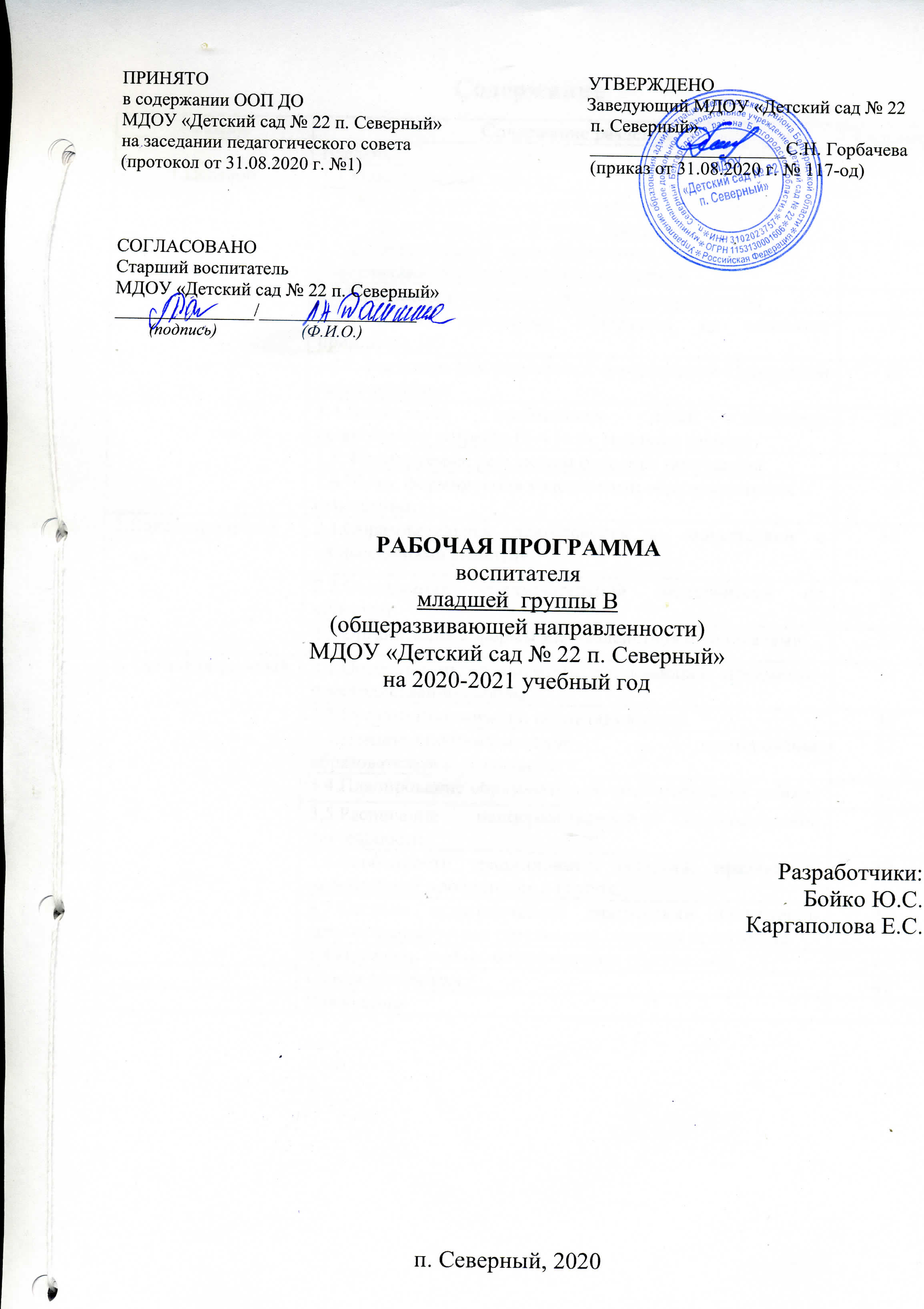 Содержание ВведениеНазвание программы: Рабочая программа воспитателя младшей группы В общеразвивающего вида МДОУ «Детский сад №22 п. Северный Белгородского района Белгородской области».Разработчики программы:Бойко Юлия Сергеевна- воспитатель;Каргаполова Евгения Сергеевна– воспитатель;Исполнители программы: воспитатели младшей группы В общеразвивающего вида; педагоги, заменяющие на время отсутствия основного работника.Сроки реализации: 2020-2021 учебный год.Список используемых сокращений: ДО - дошкольное образование; МДОУ – муниципальное дошкольное образовательное учреждение; ИКТ - информационно-коммуникационные технологии;ПООП ДО - примерная общеобразовательная программа дошкольного образования;ПП - парциальная программа;ОВЗ - ограниченные возможности здоровья;ОО - образовательная область;ООП ДО - основная образовательная программа дошкольного образования; АООП ДО - адаптированная основная общеобразовательная программа дошкольного образования;НОД - непрерывная образовательная деятельность;КГН - культурно-гигиенические навыки;УМК - учебно-методический комплект;ФГОС ДО - Федеральный Государственный образовательный стандарт дошкольного образования (Приказ № 1155 от 17 октября 2013 года).1. ЦЕЛЕВОЙ РАЗДЕЛ1.1. Пояснительная запискаПрограмма разработана в соответствии с нормативно-правовыми документами:•Законом РФ от 29.12.2012 г. №273-ФЗ «Об образовании в Российской Федерации»;Указ Президента Российской Федерации от 07 мая 2018г. № 204 «О национальных целях и стратегических задачах развития Российской Федерации на период до 2024 года»Приказом Министерства образования и науки РФ от 17 октября 2013 года №1155 «Об утверждении федерального государственного образовательного стандарта дошкольного образования»;Приказом Министерства образования и науки РФ от 30 августа 2013 года №1014 «Об утверждении Порядка организации и осуществления образовательной деятельности по основным общеобразовательным программам - образовательным программам дошкольного образования»;Постановлением Главного государственного санитарного врача РФ от 15 мая 2013г. №26 «Об утверждении СанПиН 2.4.1.3049-13 «Санитарно- эпидемиологические требования к устройству, содержанию и организации режима работы дошкольных образовательных организаций»;Санитарно-эпидемиологические правила СП 3.1/2.4.3598-20 «Санитарно-эпидемиологические требования к устройству, содержанию и организации работы образовательных организаций и других объектов социальной инфраструктуры для детей и молодежи в условиях распространения новой короновирусной инфекции»Письмом Министерства образования и науки РФ от 10 января 2014 года № 08-5 «О соблюдении организациями, осуществляющими образовательную деятельность, требований, установленных федеральным государственным образовательным стандартом дошкольного образования»;Комментариями к ФГОС дошкольного образования. Минобрнауки России от 28 февраля 2014 года №08-249;Постановлением Правительства Белгородской области от 30.12.2013 г. № 528-пп «Об утверждении государственной программы Белгородской области «Развитие образования Белгородской области на 2014-2020 годы»;Постановлением Правительства Белгородской области от 28 октября 2013 г. № 431-пп «Об утверждении Стратегии развития дошкольного, общего и дополнительного образования Белгородской области на 2013-2020 годы»;Постановления Правительства Белгородской области от 20 января 2020 г. № 17-пп «Об утверждении Стратегии развития образования Белгородской области «Доброжелательная школа» на период 2020-2021 года»Уставом МДОУ "Детский сад № 22 п. Северный Белгородского района Белгородской области".Программа отвечает образовательному запросу социума, обеспечивает развитие личности детей дошкольного возраста в различных видах общения и деятельности с учетом их возрастных, индивидуальных, психологических и физиологических особенностей, в том числе достижение детьми дошкольного возраста уровня развития, необходимого и достаточного для успешного освоения ими образовательных программ начального общего образования, на основе индивидуального подхода к детям дошкольного возраста и специфичных для детей дошкольного возраста видов деятельности.Программа состоит из обязательной части и части, формируемой участниками образовательных отношений. Обе части являются взаимодополняющими и необходимыми точки зрения реализации требований ФГОС ДО. Программа включает три основных раздела: целевой, содержательный и организационный, в каждом из которых отражается обязательная часть и часть, формируемая участниками образовательных отношений.Обязательная часть Программы предполагает комплексность подхода, обеспечивая развитие детей во всех пяти взаимодополняющих образовательных областях: социально-коммуникативное развитие, познавательное развитие, речевое развитие, художественно-эстетическое развитие, физическое развитие. Содержательный компонент обязательной части соответствует основной образовательной программы дошкольного образования МДОУ «Детский сад № 22 п. Северный белгородского района Белгородской области»  с учетом содержания примерной основной образовательной программы дошкольного образования «Тропинки» под редакцией В.Т. Кудрявцева, М.: «Вента-Граф».	В части, формируемой участниками образовательных отношений, представлены выбранные участниками образовательных отношений программы, направленные на развитие детей в образовательных областях, видах деятельности и культурных практиках (парциальные образовательные программы), отобранные с учетом приоритетных региональных направлений, климатических особенностей, а также для обеспечения коррекции нарушений развития и ориентированные на потребность детей и их родителей:Объем обязательной части Программы составляет не менее 60% от ее общего объема; части, формируемой участниками образовательных отношений, не более 40%. «Играйте на здоровье!» - программа и технология физического воспитания детей, под редакцией Л.Н.Волошиной (ОО «Физическое развитие»).Программа обучения плавания в детском саду  под редакцией Е.К. Вороновой«Ладушки» - программа по музыкальному воспитанию детей дошкольного возраста И.М. Каплуновой, И.А. Новосельцевой. «Цветной мир Белогорья» парциальная программа  дошкольного образования (художественно-эстетическое развитие)  Л.В. Серых, Н.В. Косова, Н.В. Яковлева«Мир Белогорья, я и мои друзья» - парциальная образовательная программа дошкольного образования (социально-коммуникативное развитие) Л.Н.Волошина, Л.В. Серых«Добро пожаловать в экологию» - парциальная образовательная программа дошкольного образования О.А. Воронкевич«По речевым тропинкам Белогорья» - парциальная программа дошкольного образования (ОО «Речевое развитие») Л.В. Серых, М.В. Пеньковой.Программа включает три основных раздела: целевой, содержательный и организационный, в каждом из которых отражается обязательная часть и часть, формируемая участниками образовательных отношений.Программа реализуется на государственном языке Российской Федерации-русском.Программа реализуется в течение всего времени пребывания обучающегося в МДОУ.При реализации программы учитываются: индивидуальные потребности ребенка, связанные с его жизненной ситуацией и состоянием здоровья; возможности освоения ребенком программы на разных этапах ее реализации.	Цели программы достигаются через решение следующих  задач: -охрана и укрепление физического и психического здоровья детей, в том числе их эмоционального благополучия;-обеспечение равных возможностей для полноценного развития каждого ребенка в период дошкольного детства независимо от места проживания, пола, нации, языка, социального статуса, психофизиологических и других особенностей (в том числе ограниченных возможностей здоровья);-обеспечение преемственности целей, задач и содержания образования, реализуемых в рамках образовательных программ различных уровней (далее – преемственность основных образовательных программ дошкольного и начального общего образования);-создание благоприятных условий развития детей в соответствии с их возрастными и индивидуальными особенностями и склонностями, развитие способностей и творческого потенциала каждого ребенка как субъекта отношений с самим собой, другими детьми, взрослыми и миром;-объединение обучения и воспитания в целостный образовательный процесс на основе духовно-нравственных и социокультурных ценностей и принятых в обществе правил и норм поведения в интересах человека, семьи, общества;-формирование общей культуры личности детей, в том числе ценностей здорового образа жизни, развитие их социальных, нравственных, эстетических, интеллектуальных, физических качеств, инициативности, самостоятельности и ответственности ребенка, формирование предпосылок учебной деятельности;-обеспечение вариативности и разнообразия содержания Программы и организационных форм дошкольного образования, возможности формирования Программ различной направленности с учетом образовательных потребностей, способностей и состояния здоровья детей;-формирование социокультурной среды, соответствующей возрастным, индивидуальным, психологическим и физиологическим особенностям детей;-обеспечение психолого-педагогической поддержки семьи и повышение компетентности родителей (законных представителей) в вопросах развития и образования, охраны и укрепления здоровья детей.1.2. Цели и задачи реализации рабочей программы1.2.1. Цели Обязательной части ПрограммыЦель программы состоит: в создании условий для общего психического развития детей 3-7 лет средствами развития творческих способностей, в частности условий формирования у них готовности к современному (развивающему) школьному обучению; первоначальном формировании на этой базе более широкой и отдалённой перспективы  личностного роста ребёнка в образовательных и внеобразовательных сферах его жизни (настоящей и будущей), своеобразной областью пересечения которых призвано стать развивающее пространство образовательной организации.Поставленной целью диктуются следующие задачи программы: инициирование и психолого-педагогическое сопровождение процессов творческого освоения культуры детьми в рамках различных видов их деятельности (игры, познавательно-исследовательской, художественно-эстетической, проектной, учения и др.); развитие творческого воображения дошкольников, основанной на нём системы созидательных способностей ребёнка (постигающего мышления, предпосылок рефлексии и др.), креативности как ведущего свойства его личности;развитие у детей способности и стремления к инициативному и самостоятельному действию, приобретающемувсё более произвольный характер, специфической познавательной мотивации и интеллектуальных эмоций; создание условий, обеспечивающих триединство отношения ребёнка к миру, его взаимоотношений с другими людьми и самоотношения; расширение «зоны ближайшего развития» путём включения дошкольников в развивающие формы совместной деятельности со взрослым и друг с другом; формирование у детей творческого, осмысленного, ценностного отношения к собственному физическому и духовному здоровью путём построения оздоровительной работы как развивающе-образовательной; развитие у ребёнка начал будущего умения учиться.1.2.2. Цели и задачи части Программы, формируемой участниками образовательных отношений1. В направлении речевое развитие:«По речевым тропинкам Белогорья». Парциальная программа для дошкольных образовательных организаций  /  Серых  Л.В.,  М.В. Панькова Цель: обеспечение речевого развития детей 3 – 8 лет на основе социокультурных традиций Белгородской области, с учетом индивидуальных и возрастных особенностей дошкольников, потребностей детей и их родителей.Задачи программы:-речевое развитие дошкольников на основе социокультурных традиций Белгородской области;-формирование представлений о фольклоре, литературных ценностях и традициях России и Белгородской области;- развитие коммуникативной культуры дошкольников в игровой, познавательно-исследовательской, проектной деятельности;- расширение «зоны ближайшего развития» путем включения дошкольников в развивающие коммуникативные формы совместной деятельности со взрослыми и  друг с другом с учетом социокультурных традиций Белогорья;развитие у детей способности к инициативному и самостоятельному действию по решению коммуникативных задач на основе социокультурных традиций Белгородской области.2. В направлении художественно - эстетическое развитие:2.1. Цветной мир Белогорья. Парциальная программа для дошкольных образовательных организаций / Серых Л. В., Линник - Ботова. С.  И.,  Богун  А.Б.  Цель: обеспечение художественно-эстетического развития детей 3 – 8 лет на основе художественных традиций Белгородчины с учетом индивидуальных и возрастных особенностей дошкольников, потребностей детей и их родителей.Задачи программы:содействовать развитию любознательности и познавательной мотивации на основе ценностно-смыслового восприятия и понимания  произведений  искусства  (словесного, музыкального, изобразительного:  живописи, графики, декоративно-прикладного творчества, архитектуры, дизайна), мира природы Белогорья;способствовать раскрытию разнообразия видов и жанров искусства Белогорья как результата творческой деятельности человека;содействовать формированию эстетического и бережного отношения к художественным традициям родного края как отражению жизни своего народа во  всем ее многообразии, к окружающей действительности;развивать творческое воображение, наглядно-образное мышление, эстетическое восприятие как эмоционально-интеллектуальный процесс на основе познавательно-исследовательской, проектной деятельности;поддерживать стремление детей к знакомству с деятельностью художника, архитектора, народного мастера на трех уровнях освоения «восприятие-исполнительство-творчество»;обогащать художественный опыт детей на основе освоения «языка искусства, культуры» Белогорья;вызывать интерес, уважение к людям, которые трудятся  на  благо своей малой Родины;способствовать формированию общей культуры (зрителя, слушателя и т.д.) личности детей на основе духовных и нравственных ценностей художественной культуры и культуры и искусства Белогорья.2.2. Ладушки.  Парциальная программа по музыкальному воспитанию детей дошкольного возраста. / И. Каплунова, И.Новоскольцева. Цель: создание условий для развития музыкально-творческих способностей детей дошкольного возраста средствами музыки, ритмопластики, театрализованной деятельности.Задачи программы:формирование основ музыкальной культуры дошкольников, слышать, любить и понимать музыку, чувствовать её красоту;формирование ценностных ориентаций средствами музыкального искусства; воспитание интереса к музыкально – ритмическим движениям;обеспечение эмоционально-психологического благополучия, охраны и укрепления здоровья детей.3. В направлении физическое развитие:3.1. Волошина Л.Н., Курилова Т.В. Играйте на здоровье! Программа и технология физического воспитания детей 3-7 лет. Задачи:Формирование устойчивого интереса к играм с элементами спорта, спортивным упражнениям, желания использовать их в самостоятельной двигательной деятельности;Обогащениедвигательногоопытадошкольниковновымидвигательнымидействияи, обучение правильной технике выполнения элементов спортивных игр;Содействие развитию двигательных способностей;Воспитание положительных морально-волевых качеств;Формирование навыков и стереотипов здорового образа жизни.3.2.«Программа обучения плавания в детском саду»  под редакцией Е.К. Вороновой Цель: обучение детей дошкольного возраста плаванию; закаливание и укрепление детского организма; обучение каждого ребенка осознано заниматься физическими упражнениями; создание основы для разностороннего физического развития (развитие и укрепление опорно-двигательного аппарата, сердечно-сосудистой, дыхательной и нервной систем).Задачи:Формирование навыков плавания;Бережного отношения к своему здоровью;Навыков личной гигиены;Умения владеть своим телом в непривычной среде.4. «Добро пожаловать в экологию» - парциальная программа дошкольного образования О.А. ВоронкевичЦель программы – Воспитание у ребенка экологической культурыЗадачи программы:Развивать познавательный интерес к природе, психические процессы, логические мышления, познавательно-исследовательскую деятельностьФормировать представления о системном строении природы, воспитывать осознание бережного отношения к ней.5.«По речевым тропинкам Белогорья» - парциальная программа дошкольного образования (ОО «Речевое развитие») Л.В. Серых, М.В. Пеньковой.Цель программы — обеспечение речевого развития детей 3-8 лет на основе социокультурных традиций Белгородской области, с учетом индивидуальных и возрастных особенностей дошкольников, потребностей детей и родителей.Задачи программы:Речевое развитие дошкольников на основе социокультурных традиций Белгородской области.Формирование представлений о фольклоре, литературных ценностях и традициях России и Белгородской области.Развитие коммуникативной культуры дошкольников в игровой, познавательно-исследовательской, проектной деятельности.Расширение «зоны ближайшего развития» путем включения дошкольников в развивающие коммуникативные формы совместной деятельности со взрослыми и друг с другом с учетом социокультурных традиций Белогорья;Развитие у детей способности к инициативному и самостоятельному действию по решению коммуникативных задач на основе социокультурных традиций Белгородской области.6.«Мир Белогорья, я и мои друзья» - парциальная программа дошкольного образования Л.Н. ВолошинаЦель программы - Обеспечение социально-коммуникативного развития детей 3-8 лет на основе социокультурных традиций Белгородской области, с учетом индивидуальных и возрастных особенностей дошкольников, потребностей детей и их родителейЗадачи программы:Формирование уважительного отношения и чувства принадлежности к своей семье, малой родине и России, представление о социокультурных ценностях, традициях и праздниках;Развитие игровой, познавательно-исследовательской, проектной деятельности, представлений о себе и других людях (различия между людьми разного пола, настроения, чувства и переживания, взаимоотношения между людьми);Расширение «зоны ближайшего развития» путем включения дошкольников в развивающие формы совместной деятельности со взрослыми и с друг другом с учетом социокультурных традиций Белогорья;Развитие у детей способности к инициативному и самостоятельному  действию по решению социально-коммуникативных задач на основе социокультурных традиций Белгородской области1.3. Принципы и подходы к реализации программы1.3.1.Рабочая программа базируется на основных принципах ДО (см п.1.4. ФГОС ДО):1) полноценное проживание ребенком всех этапов детства (младенческого, раннего и дошкольного возраста), обогащение (амплификация) детского развития;2) построение образовательной деятельности на основе индивидуальных особенностей каждого ребенка, при котором сам ребенок становится активным в выборе содержания своего образования, становится субъектом образования (далее - индивидуализация дошкольного образования);3) содействие и сотрудничество детей и взрослых, признание ребенка полноценным участником (субъектом) образовательных отношений;4) поддержка инициативы детей в различных видах деятельности;5) сотрудничество МДОУ с семьей;6) приобщение детей к социокультурным нормам, традициям семьи, общества и государства;7) формирование познавательных интересов и познавательных действий ребенка в различных видах деятельности;8) возрастная адекватность дошкольного образования (соответствие условий, требований, методов возрасту и особенностям развития);9) учет этнокультурной ситуации развития детей.В рабочей программе используются основные научные подходы, лежащие в основе ФГОС ДО:1. Культурно-исторический подход.  2. Личностный подход. 3. Деятельностный подход.  4. Индивидуальный подход.Целостность образовательного процесса обеспечивается единством принципов развивающей образовательной работы по всем его направлениям (социально-коммуникативное развитие, познавательное развитие и др.).Первый принцип - общность приоритетов творческого развития. Ведущий ориентир при решении специфических задач развития творческого потенциала ребёнка внутри каждого направления образовательного процесса задают основные составляющие этого потенциала. К их числу принадлежат: реализм воображения, «умение видеть целое раньше частей», над- ситуативно-преобразовательный характер творческих решений (творческая инициативность), мысленно-практическое экспериментирование.Второй принцип развивающей работы - ориентация на универсальные модели творчества в ходе развития творческих способностей детей. Кратко это можно выразить в формуле: «высшее» - ключ к развитию и преобразованию «низшего».Третий принцип - проблема как основная единица развивающего программного содержания.Четвёртый принцип - разнообразие деятельностных средств воплощения творческих поисков и решений.Пятый принцип - «событийное» оформление деятельной жизни ребёнка. Этот принцип обязывает придавать творческим занятиям детей по каждому направлению работы характер маленьких, но отчётливо выделяющихся на фоне повседневности и ярко переживаемых жизненных событий.Шестой принцип - единство развивающей и оздоровительной работы с детьми. Оздоровительная работа становится приоритетом и внутренним звеном развивающего образовательного процесса.1.3.2.Значимые для разработки и реализации Программы характеристикиОсобенности разработки РП группы:условия, созданные в группе для реализации целей и задач РП группы;социальный заказ родителей (законных представителей);детский контингент;кадровый состав педагогических работников;культурно-образовательные особенности п. Северный;Группа функционирует в режиме пятидневной рабочей недели; выходные -  суббота, воскресение, государственные праздничные дни.График работы группы – 10,5-часовой (с 7.00 до 17.30 часов).Особенности осуществления образовательного процесса.Группа отвечает санитарно-гигиеническим, противоэпидемическим требованиям, правилам противопожарной безопасности.В групповой ячейке имеется оборудованная спальня, игровая комната, приемная, туалетная комната, раздаточная.На территории учреждения размещена игровая площадка, которая оснащена теневым навесом и необходимым игровым оборудованием в соответствии с требованиями СанПин и ФГОС ДО. Педагоги постоянно работают над укреплением материально-технической базы: пополняется пособиями и игровым оборудованием развивающая предметно-пространственная среда, УМК в соответствии с реализуемой основной образовательной программой дошкольного образования.Реализация РП группы осуществляется в течение всего времени пребывания детей в группе в процессе разнообразных видов детской деятельности: игровой, коммуникативной, двигательной, самообслуживания и элементарного бытового труда, познавательно-исследовательской, восприятия художественной литературы. И фольклора, в форме творческой активности, обеспечивающей художественно- эстетическое развитие ребенка.Характер взаимодействия взрослых и детей: личностно-развивающий, гуманистический. Воспитание и обучение ведется на русском языке.Учитывая регионально-климатические условия (большое количество дней теплого периода с мая по сентябрь), в тёплое время года максимальное число видов детской деятельности и других мероприятий проводится на участке во время прогулки, где с детьми так же организуются игры, физические упражнения.Образовательный процесс осуществляется в группе по двум режимам, с учетом теплого и холодного периода года.Характеристика группы.Направленность группы – общеразвивающего вида. Списочный состав – 30 детей.Характеристика кадрового потенциала педагогов группы.Реализация РП группы осуществляется квалифицированными педагогами:Бойко Юлия Сергеевна - имеет высшее педагогическое образование.Каргаполова Евгения Сергеевна - имеет высшее педагогическое образование.Индивидуальные особенности обучающихся.Все воспитанники группы русскоязычные. По гендерному разделению группа составляет 23 мальчика и 7 девочек. Распределение детей по группам здоровья:Социальный статус семей.Воспитанники младшей группы «Б» МДОУ – дети из семей различного социального статуса. Общее число семей – 301.4. Возрастные особенности развития детей 3-4 лет (младшая группа)Именно в этом возрасте дети чаще всего начинают посещать организации дошкольного уровня образования, в случае если до трёх лет родители осуществляли исключительно домашнее воспитание либо совмещали его с посещением кружков, секций, студий. Начало посещения образовательной организации зачастую является первым выходом ребёнка в большой мир, в непривычные и не очень знакомые ему условия, где необходимо оставаться на довольно длительное время.В младшем дошкольном возрасте дети продолжают осваивать предметы человеческой культуры и начинают познавать устройство окружающего мира. Проявляется детская любознательность, ближе к четырём годам появляются первые детские «почему?». Продолжает активно развиваться речь. Возникает тяга к словотворчеству, игре со словами, благодаря чему дети овладевают родным языком. Внимание у детей младшего дошкольного возраста неустойчиво, они сосредотачиваются на короткий промежуток времени (5-15 минут), сложно переключаются. Малыши не могут быстро отреагировать на указания взрослых и переключиться на другое задание или деятельность, поэтому взрослым нужно несколько раз предупреждать детей о необходимости смены деятельности, например о том, что предстоит собраться на прогулку или убрать игрушки, подготовиться к приёму пищи. Запоминание материала детьми носит непроизвольный характер и происходит в разных видах детской деятельности, при эмоциональной включённости в ситуацию или многократном повторении.В этот период, помимо наглядно-действенного мышления, развивается наглядно-образное мышление и ребёнку становится доступно решение задач не только в процессе практических действий с предметами, но и в уме с опорой на образные представления.Дети начинают осваивать нормы и правила поведения в общественных местах. В этом возрасте дети активно овладевают навыками самообслуживания: учатся самостоятельно одеваться, кушать, ходить в туалет и т. д.В изобразительной деятельности дети младшего дошкольного возраста начинают создавать предметные рисунки. Они называют, что нарисовали или хотят нарисовать, при этом могут изменять свой замысел. Выразительность образа создаётся цветовыми пятнами, мазками, разнообразными линиями. Изображение носит схематичный характер. У детей складывается определённый набор образов, позволяющих передать представление о предметах и явлениях окружающего мира, например круг с отходящими линиями — это солнце, линия — дорожка и т. д. Человек изображается в виде «головонога» — круг с отходящими линиями рук и ног. Чем богаче опыт ребёнка в познании окружающего мира, тем более разнообразными будут его рисунки. Занимаясь аппликацией, дети приклеивают готовые формы или создают форму по обозначенному взрослым контуру, например посыпают бумагой или природными материалами на обозначенный клеем контур предмета. Из-за недостаточного развития тонкой моторики дети не могут самостоятельно пользоваться ножницами. В конструировании из строительного материала дети младшего дошкольного возраста способны выделить основные части предмета, их форму и величину, подобрать детали для несложной постройки и соотнести их между собой.В возрасте 3-4 лет в общении со сверстниками дети ожидают от них, помимо доброжелательного внимания, удовлетворения потребности в сотрудничестве. Можно наблюдать первые эпизоды совместных игр. Общение со взрослым приобретает внеситуативный характер, то есть содержанием общения может стать не представленная в данный момент ситуация, например ребёнка интересует, где живут зайцы или что любит есть медведь. Сотрудничество со взрослым вплетено в познавательную деятельность, возникает так называемое теоретическое сотрудничество. Самостоятельное понимание устройства мира недоступно дошкольнику, и одним из возможных способов его познания становится общение со взрослым. Освоение интересного мира взрослых происходит в игре, в процессе моделирования социальных отношений.Становление сюжетно-ролевой игры - ведущей деятельности дошкольного возраста происходит постепенно и зависит от социального и игрового опыта детей, воспитания, социальных условий жизни, развития воображения, мышления, речи, общения. Сначала возникают цепочки игровых действий, которые могут объединяться с другими цепочками, затем развивается сюжет. Дети развивают сюжет в зависимости от имеющегося материала, а затем к сюжету подбирают необходимые материалы и игрушки. Так как дети ещё не приобрели достаточных навыков в разрешении конфликтных ситуаций и претендуют на одни и те же игрушки и предметы в силу высокой степени подражательности и низкой произвольности поведения, то возникающие недоразумения разрешают, как правило, силовыми способами, то есть отбирают понравившуюся игрушку или предмет, толкают, ударяют и т. д. При этом ещё не могут увидеть ситуацию со стороны в силу своей эгоцентрической позиции и считают себя правыми в любом конфликте. Конфликты в силу неразвитой произвольности зачастую протекают с высоким эмоциональным накалом. У детей этого возраста недостаточно способов урегулирования конфликтов, организации совместной деятельности.Постепенно дети выходят за пределы семейного круга. Развитие образа Я происходит в общении со взрослыми, прежде всего с близкими и педагогами дошкольной образовательной организации, и сверстниками. Общее положительное, недифференцированное самоощущение к концу младшего дошкольного возраста постепенно расшатывается, и ребёнок начинает понимать, что он не всегда поступает правильно. Детям дошкольного возраста присущи завышенное представление о своих возможностях (я всё могу) и позитивная самооценка. В случаях, когда ребёнок не находит необходимого отклика окружающих, у него складывается заниженная самооценка, которая определяет малую инициативу и самостоятельность при исследовании нового, плохую социальную адаптацию, робость, застенчивость в контактах со сверстниками и малознакомыми людьми.1.5. Планируемые результаты освоения программыСпецифика дошкольного детства (гибкость, пластичность развития ребёнка, высокий разброс вариантов его развития, его непосредственность и непроизвольность), а также системные особенности дошкольного образования (необязательность уровня дошкольного образования в Российской Федерации, отсутствие возможности вменения ребёнку какой-либо ответственности за результат) делают неправомерными требования от ребёнка дошкольного возраста конкретных образовательных достижений и обусловливают необходимость определения результатов освоения образовательной программы в виде целевых ориентиров.К целевым ориентирам дошкольного образования на этапе завершения освоения программы для детей 3-4 лет относятся следующие социально- нормативные возрастные характеристики:Социально-коммуникативное развитиеПроявляет интерес к сверстникам и взрослым, умеет налаживать с ними контакт, пользуясь речью.Объединяется со сверстниками в группу из двух-трёх человек для игр, выбирает роль в сюжетно-ролевой игре, взаимодействует со сверстниками в процессе игры.Адекватно реагирует на замечания и просьбы взрослого, на эмоции других людей. Называет воспитателя по имени и отчеству.В основном соблюдает элементарные правила поведения в дошкольной образовательной организации.При помощи взрослых соблюдает элементарные правила бережного отношения к природе и животным.На улице при содействии взрослого может показать элементарные знания правил дорожного движения.Называет своё имя и возраст.В случае опасности просит о помощи взрослого.Знает: о простейших правилах поведения во время еды; предметах личной гигиены (зубная щётка, полотенце, носовой платок, расчёска); необходимости соблюдать порядок и чистоту в групповых помещениях и на участке детского сада, убирать после игры игрушки и строительный материал; некоторых профессиях, с которыми сталкивается в быту (воспитатель, врач, продавец); состав семьи; виды транспорта, которыми пользуются в данном населённом пункте.Имеет представление: о назначении и уходе за одеждой, мебелью и посудой; некоторых профессиях (воспитатель, врач, продавец, полицейский, пожарный, строитель, водитель, парикмахер) и результатах трудовой деятельности людей этих профессий; основных правилах гигиены в режиме дня; себе, составе семьи; элементарных правилах поведения в общественных местах (в парке, в магазине, в гостях, в поликлинике, на транспорте).Может: аккуратно есть; самостоятельно одеваться и раздеваться в определённой последовательности, пользоваться носовым платком, обращаться за необходимой помощью к взрослым; замечать непорядок в одежде и устранять его при небольшой помощи взрослых; выполнять элементарные поручения взрослых (убрать игрушки и строительный материал; разложить материалы к занятиям; помочь накрыть стол к обеду); назвать несколько профессий, с которыми сталкивался в быту; поддерживать порядок в игровом уголке; кормить рыб и птиц (при помощи воспитателя).Познавательное развитиеЗнает: своё имя и фамилию, имена людей ближайшего окружения; части тела и лица (количество и название); цвета спектра; названия детёнышей домашних (корова, коза, лошадь, собака, кошка) и диких (медведь, волк, лиса, заяц) животных; названия двух деревьев и двух травянистых растений данной местности; основные детали одежды, мебели, посуды.Имеет представление: обо всех временах года и их характерных особенностях; об основных домашних и диких животных;о назначении и уходе за одеждой, мебелью и посудой; частях суток и действиях детей и взрослых в разное время суток; том, что фиолетовый, оранжевый и зелёный цвета получаются в результате смешивания двух цветов.Может: различать и называть предметы ближайшего окружения, их цвет, форму, величину, существенные части и детали, действия предметов; различать основные цвета; различать эмоции человека; различать зверей и птиц; различать по вкусу, цвету, форме и величине овощи и фрукты, наиболее распространённые в данной местности; пользоваться обобщёнными словами; пользоваться простейшими символами.Узнаёт основные простейшие геометрические фигуры - круг, квадрат, треугольник, прямоугольник и знает основные цвета.Выделяет один, два и три предмета; соотносит числа 1, 2, 3 с соответствующим количеством пальцев.Группирует фигуры по одному признаку: по цвету, по форме, по величине.Находит лишний предмет, отличающийся только одним признаком от данных.Составляет из двух-трёх частей простые фигуры.Проявляет элементы творческого мышления: называет, на что похожа фигура, как можно поиграть предметом, составляет из фигур и палочек простые картинки.Речевое развитие	Называет слова, обозначающие предметы и отвечающие на вопросы «кто это?», «что это?».Называет слова, обозначающие признаки и качества предмета и отвечающие на вопросы «какой?», «какая?».Называет действия (глаголы), связанные с движением, состоянием, отвечающие на вопросы «что делает?», «что можно с ним делать?».Употребляет обобщающие слова (одежда, игрушки).Понимает противоположные значения слов (большой - маленький, громко - тихо, бежать - стоять).Образовывает наименование животных и их детёнышей в единственном и множественном числе, используя уменьшительно-ласкательные суффиксы.Согласовывает имена существительные и имена прилагательные в роде и числе.Составляет простые и сложные предложения по картинкам совместно со взрослым.Произносит звуки родного языка, чётко артикулирует их в звукосочетаниях и словах.Отчётливо произносит фразы, используя интонацию целого предложения и умение регулировать силу голоса и темп речи.Отвечает на вопросы по содержанию картины и составляет короткий рассказ совместно со взрослым.Воспроизводит текст хорошо знакомой сказки.Составляет рассказы из своего личного опыта.Пользуется словами, обозначающими речевой этикет («спасибо», «пожалуйста», «здравствуйте»).Художественно-эстетическое развитиеСлушает сказки, рассказы, стихи.Следит за развитием действий.Повторяет запомнившиеся песенки, образные выражения.Проявляет устойчивый интерес к декоративно-прикладному искусству, мелкой пластике, книжной графике; владеет способами зрительного и тактильного обследования различных объектов для обогащения восприятия.Может отображать свои представления и впечатления об окружающем мире в разных видах изобразительной деятельности (рисовании, лепке, аппликации) и в процессе художественного труда, детского дизайна.Создаёт узнаваемые образы конкретных предметов и явлений окружающего мира; передаёт обобщённую форму и цвет доступными художественными способами (конструктивным, пластическим, комбинированным, модульным, каркасным и др.).Различает, правильно называет и самостоятельно использует по назначению основные строительные детали (кубик, кирпичик, пластина); целенаправленно создаёт, рассматривает и свободно обыгрывает простейшие постройки (забор, загородка, мостик, диванчик, стол, домик и др.).Прослушивает небольшие музыкальные произведения, адекватно эмоционально реагируя на их настроение (смену настроений в различных частях).Высказывает свои музыкальные впечатления, передаёт возникшие при слушании музыки чувства.Различает изображённые в музыке некоторые звуки окружающего мира.Кратко характеризует свои музыкальные ассоциации.С удовольствием двигается под музыку, выражая пластикой настроение музыки. Поёт выразительно простые песни в удобном диапазоне, с аккомпанементом (под фонограмму, караоке) или подпевая взрослым.Владеет элементарными приёмами игры на игрушечных и простейших народных музыкальных инструментах, может воспроизвести на шумовых музыкальных инструментах простейшие ритмические рисунки.Узнаёт несколько музыкальных произведений, которые прослушивались или разучивались на музыкальных занятиях.1.6. Часть, формируемая участниками образовательного процесса.В части Программы, формируемой участниками образовательных отношений, представлены целевые ориентиры на этапе освоения программ:1.Парциальная программа дошкольного образования «Играйте на здоровье!» под редакцией Л.Н. ВолошинойПланируемые результаты освоения парциальной программы на этапе завершения дошкольного детства:ребенок проявляет самостоятельность и инициативность в организации индивидуальных и коллективных подвижных игр;способен выбрать инвентарь, вид двигательной деятельности, участников совместной игровой деятельности;ребенок правильно координировано выполняет основные виды движений, у него развиты тонко моторные действия, владеет игровыми упражнениями с мячом, скакалкой, городками, ракеткой;ребенок выполняет правила подвижных игр, способен к проявлению волевых усилий в достижении результата, следует социальным нормам поведения в условиях игрового взаимодействия;владеет определенными представлениями о национальных традициях физической культуры и здорового образа жизни, региональных спортивных достижениях;проявляет элементы творчества в двигательной деятельности, передает через движения, особенности конкретного образа.2. Программа музыкального образования и развития детей "Ладушки" (И.М. Каплунова, И.А. Новоскольцева)Результатом реализации программы по музыкальному развитию дошкольников следует считать:сформированность эмоциональной отзывчивости на музыку;умение передавать выразительные музыкальные образы;восприимчивость и передачу в пении, движении основных средств выразительности музыкальных произведений;сформированность двигательных навыков и качеств (координация, ловкость и точность движений, пластичность);умение передавать игровые образы, используя песенные, танцевальные импровизации;проявление активности, самостоятельности и творчества в разных видах музыкальной деятельности.3. «По речевым тропинкам Белогорья» - парциальная программа дошкольного образования (ОО «Речевое развитие») Л.В. Серых, М.В. Пеньковой.Планируемые результаты освоения парциальной программы на этапе завершения дошкольного детства:У ребенка сформированы представления о богатстве лексического состава языка (смысловая сторона слова, многозначные слова, синонимы, антонимы) и на достаточном уровне развит активный словарь с учетом социокультурных традиций и обычаев родного края.У ребенка развита грамматическая сторона речи с учетом социокультурного языкового контекстаСформированы представления о скороговорках, чистоговорках, прибаутках, песенках, потешках Белгородского края.Развита диалогическая и монологическая речь, в содержании и форме, которых проявляются самостоятельность и творчество дошкольника;Сформировано представление о творчестве писателей и поэтов Белогорья, творчестве талантливых детей дошкольного и младшего школьного возрастаПроявляет инициативу в общении, коммуникативную культуру во взаимоотношениях со взрослыми и сверстниками.4. «Добро пожаловать в экологию» - парциальная программа дошкольного образования О.А. ВоронкевичПланируемые результаты освоения парциальной программы на этапе завершения дошкольного детстваРазвив познавательный интерес к природе, психические процессы, логические мышления, познавательно-исследовательскую деятельностьСформированы представления о системном строении природы и  бережное отношения к ней.5. «Цветной мир Белогорья» - парциальная программа дошкольного образования Л.В. Серых, Н.В. КосоваПланируемые результаты освоения парциальной программы на этапе завершения дошкольного детстваРебенок владеет начальными знаниями о художественной культуре Белогорья как сфере материального выражения духовных ценностейСформирован художественный вкус как способность чувствовать и воспринимать искусство родного края во всем многообразии видов и жанров Способен воспринимать мультикультурную картину современного мира БелгородчиныУмеет рассуждать, выдвигать предположения, обосновывать современную точку зрения о художественных и культурных традициях Белогорья.6. «Мир Белогорья, я и мои друзья» - парциальная программа дошкольного образования Л.Н. ВолошинаПланируемые результаты освоения парциальной программы на этапе завершения дошкольного детстваРебенок владеет представлениями о себе и составе своей семьи, своей принадлежности, своей принадлежности к семье, об обязанностях каждого члена семьи и самого ребенка, о важном  значении семейных традиций, об увлечениях, совместных праздниках, отдыхеСформированы представления о своей принадлежности к группе детей детского сада, участвует в коллективных мероприятиях в группе и детском саду, владеет правилами и нормами общения и взаимодействия с детьми и взрослыми в различных ситуациях;Проявляет инициативу и самостоятельность в общении и взаимодействии со сверстниками и взрослыми. «Программа обучения плаванию в детском саду» Е.К. ВороноваПланируемые результаты освоения парциальной программы на этапе завершения дошкольного детстваУ ребенка сформирование навыки плавания;Бережного отношения к своему здоровью;Навыки личной гигиены;  Умения владеть своим телом в непривычной среде.2. Содержательный раздел2.1. Образовательная деятельность в соответствии с направлениями развитияСодержание программы соответствует Основной образовательной программы МДОУ разработанной на основе ФГОС дошкольного образования и обеспечивает развитие детей по пяти направлениям развития и образования детей (далее – образовательные области):социально-коммуникативное развитие;познавательное развитие;речевое развитие;художественно-эстетическое развитие;физическое развитие.Содержание психолого-педагогической работы ориентировано на разностороннее развитие дошкольников с учетом их возрастных и индивидуальных особенностей. Задачи психолого-педагогической работы по формированию физических, интеллектуальных и личностных качеств детей решаются интегрировано в ходе освоения всех образовательных областей наряду с задачами, отражающими специфику каждой образовательной области.При этом решение программных образовательных задач предусматривается как в рамках организованной образовательной деятельности, так и в ходе режимных моментов – в совместной деятельности взрослого и детей и в самостоятельной деятельности воспитанников.2.2. Содержание образовательной деятельности по областямОбразовательная область «Социально-коммуникативное развитие»Присвоение норм и ценностей, принятых в обществе, включая моральные и нравственные ценностиФормировать у детей навыки организованного поведения в семейной обстановке, в дошкольной образовательной организации, в общественных местах.Формировать у детей навыки вежливого общения (приветствие, проявление благодарности, прощание).Напоминать детям имена и отчества работников дошкольной образовательной организации, непосредственно общающихся с детьми.Развивать у детей доброжелательное отношение к традиционным формам поведения детей в группе (игровую деятельность, принятие новых знаний, уборку игрушек, самостоятельное соблюдение культурно-гигиенических навыков).Развивать умение соблюдать простые правила игры.Развивать умение выполнять постепенно усложняющиеся правила в ходе совместных дидактических игр.Развивать словарный запас, касающийся нравственных и ценностных понятий (хороший - нехороший, можно - нельзя, красивый - некрасивый, добрый - злой и др.).Знакомить и обогащать представления детей о позитивном и негативном поведении, хороших и плохих поступках на примере повседневных ситуаций, художественной литературы.Развивать умения в сфере социального взаимодействия, действовать с учётом нравственных ценностей как самостоятельно, так и по просьбе взрослого (помочь воспитателю, помощнику воспитателя, сверстнику и др.).Определять поступки взрослых, в которых проявляется забота о других людях, детях, растениях, животных.Развитие общения и взаимодействия ребёнка со взрослыми и сверстникамиУдовлетворять потребности детей во внимании, ласке, доброжелательности с помощью вербальных (подбадривание, одобрение) и невербальных (улыбка, контакт глаз, ласка) средств общения.Учить детей обращать внимание на речь взрослого, адресованную группе детей.Своевременно и адекватно реагировать на обращение или просьбу (в действии и речи).Спокойно и адекватно реагировать на просьбы взрослого (убрать игрушки, помочь близким взрослым, помочь в сервировке стола).Развивать навыки взаимопомощи при общении взрослых и сверстников с помощью поручений (спроси, помоги, поблагодари, выясни и т. д.).Побуждать детей рассказывать о том, как они проводят время на прогулке.Проявлять эмоциональный интерес к речевому общению с детьми в ходе культурно-гигиенических процедур и в игровой деятельности.Здороваться и прощаться, благодарить в ситуациях, требующих таковой реакции от ребёнка.Формировать у детей навыки спокойного общения, без излишней агрессивности и эмоциональности.Развивать у детей умение согласованно взаимодействовать в совместной игре.Помогать детям объединяться для совместной игры в подгруппы из 2-3 человек.Развивать у детей доброжелательное отношение к сверстникам, формировать умение адекватно оценивать поступки — как хорошие, так и плохие.Создавать условия для доброжелательного речевого общения детей в процессе деятельности (совместное рисование, лепка, конструирование и т. д.).Слышать обращение взрослого, устанавливать вербальные и невербальные контакты и со взрослыми, и с детьми в разных ситуациях общения, выполнять просьбы и поручения взрослого, оказывать посильную помощь взрослым и сверстникам.Предупреждать или тактично реагировать на аффективное поведение ребёнка в процессе общения со сверстниками, учитывая его характер.Напоминать детям о необходимости вежливого общения в семье и группе детского сада.Становление самостоятельности, целенаправленности и саморегуляции собственных действийПобуждать в играх и повседневной жизни самостоятельно воспроизводить простые сюжеты социально приемлемого взаимодействия детей и взрослых, взятые из литературных источников, мультфильмов и др.Создавать условия для развития инициативы в общении детей со взрослыми и сверстниками.Для развития инициативы в речи предоставлять детям возможность самостоятельно изучать и рассматривать малознакомые им предметы, картинки.Создавать условия для развития целенаправленности действий ребёнка, задавая вопросы на понимание своей деятельности: «Что ты хочешь?», «Зачем ты это делаешь?», «Как ты хочешь это сделать?».Демонстрировать доброжелательность, уважительное отношение к детям, к проявлению их самостоятельности, достижению целей.Развитие социального и эмоционального интеллекта, эмоциональной отзывчивости, сопереживанияПомогать детям проявлять внимание к эмоциональным реакциям детей и взрослых, понимать эмоциональное состояние сверстников, понимать способы передачи эмоциональных состояний детей и взрослых.Формировать умение адекватно понимать и проявлять отклик на разные события в семье.Формировать умение распознавать проявление противоположных эмоции (смех - плач), понимать и адекватно реагировать на эмоции собеседника словесно или действием (вместе смеяться, пожалеть другого).Показывать детям образец доброжелательного общения друг с другом. Помогать детям проявлять эмоциональную отзывчивость, доброжелательность, поощрять попытки пожалеть, обнять сверстника.Развивать сопереживание героям мультфильмов, кинофильмов, персонажам литературных произведений.Развивать уважительное отношение к детям другого пола.Формировать навыки толерантного поведения по отношению к детям, отличающимся от большинства детей.Стимулировать овладение умением понимать чувства других людей по внешним проявлениям, различать виды эмоционального состояния людей (радость, веселье, гнев, печаль, огорчение и др.).Знакомить детей с адекватной реакцией на разные ситуации.Укреплять эмоциональную привязанность к родителям и близким родственникам.Учить устанавливать связь между эмоциональным состоянием и действиями ребёнка.Стимулировать овладение умением правильно оценивать поступки других детей, умением договариваться о поочерёдном владении игрушками, выполнении ведущих ролей в игре.Формирование готовности к совместной деятельности со сверстникамиФормировать уважительное отношение к окружающим детям и взрослым.Развивать потребность в общении и совместной деятельности со взрослыми.Откликаться на проявление инициативы детей к совместной деятельности.Инициировать развитие интереса к совместной деятельности со взрослыми.Стимулировать детей к участию в организации порядка в групповой комнате, в её оформлении, украшении к праздникам.Стимулировать детей к совместным играм со сверстниками, проявлять позитивный отклик на включение в игру.Приобщать детей к обсуждению интересных для них сведений, стимулировать высказывание по теме разговора не короткими сообщениями, а развёрнутыми высказываниями.Развивать умение слушать собеседника, не прерывая его, не мешать разговору взрослых людей.Побуждать детей делать близким что-то хорошее и приятное (подарить свой рисунок бабушке, принести дедушке очки и т. д.).Учить называть детей по имени, охотно откликаться на предложение об участии в совместных играх, в общем добром деле.Формирование уважительного отношения и чувства принадлежности к своей семье, малой родине и Отечеству, представлений о социокультурных ценностях нашего народа, об отечественных традициях и праздниках.  Развивать представление детей о личных данных (имя, фамилия, возраст в годах).Формировать представление о своей принадлежности к семье, о составе своей семьи, побуждать к беседе о семье, закреплять умение называть имена членов своей семьи.Развивать понимание о способах проявления заботливого отношения членов семьи друг к другу, инициировать включение в деятельность вместе с разными членами семьи.Формировать представление о собственной принадлежности к группе детского сада, знакомить с правилами и традициями детского сада.Формировать представление о сопричастности к жизни дошкольной образовательной организации, родного города, посёлка, государства, мира через понятные ребёнку праздники, события.Знакомить детей с народными традициями, своей культурой, с народными игрушками.Формирование основ безопасности в быту, социуме, природеФормировать представление о своих личных данных (имя, фамилия, возраст), об именах родителей, о названии своей улицы и своего родного города (села).Побуждать детей поддерживать порядок в группе, стимулировать бережное отношение к своим и чужим игрушкам, книгам, личным вещам.Развивать у детей знания об элементарных правилах поведения в группе сверстников.Прививать навыки совместной игровой деятельности, не мешая детям и не причиняя им боль.Формировать понимание необходимости уходить из детского сада только с родителями.Формировать навыки поведения с незнакомыми людьми: не разговаривать с ними, не брать у них еду и различные предметы.Сообщать воспитателю о незнакомых людях, которые появляются на участке детского сада.Формировать заботливое отношение к растениям, животным, давать детям элементарные представления о способах обращения с растениями, не нанося им вреда. Формировать простые природные взаимосвязи (поливать растение, чтобы оно не засохло).Дать понимание того, что нельзя рвать растения без разрешения взрослых и есть их, так как растения могут оказаться ядовитыми.Наблюдать за животными, не причиняя им беспокойства и вреда, кормить животных только с разрешения взрослых.Не подходить близко к собакам на улице, не трогать животных на улице.Формировать представления о климатических изменениях в погоде и умения в соответствии с этим одеваться.Учить закрывать кран с водой, выключать свет, выбрасывать мусор в специальные урны.Знакомить с элементарными правилами поведения на природе (не рвать растения, если это не нужно, не трогать животных, не уходить без сопровождения близких взрослых в лес).Ведущее направление работ с детьми этого возраста - формирование культурно-гигиенических навыков и воспитание желания участвовать в трудовой деятельности.СамообслуживаниеРазвивать умения самостоятельно одеваться и раздеваться в определённой последовательности.Воспитывать опрятность, умение замечать непорядок в одежде и устранять его самостоятельно или при помощи взрослых.Формировать у детей умения самостоятельно и правильно мыть руки с мылом после прогулок, игр, занятий, туалета; следить за их чистотой; мыть лицо и сухо вытирать его; аккуратно пользоваться туалетом, туалетной бумагой.Приучать детей бережно относиться к своим вещам. Учить пользоваться предметами личной гигиены (зубная щётка, полотенце, носовой платок, расчёска) по мере необходимости.Объяснять детям, как чистить зубы мягкой щёткой и зубной пастой.Формировать умение аккуратно есть. Обучать детей при приёме пищи пользоваться ложкой, салфеткой; тщательно пережёвывать пищу; полоскать рот после приёма пищи питьевой водой.Хозяйственно-бытовой трудПриучать соблюдать порядок и чистоту в групповых помещениях и на участке детского сада.Побуждать детей к выполнению элементарных поручений взрослых: помогать готовить необходимый материал для проведения образовательной деятельности; убирать на место игрушки и другие принадлежности.Формировать со второй половины года умения, необходимые для дежурства в столовой: помогать накрывать стол к обеду (раскладывать ложки, хлебницы, тарелки, чашки).Труд в природеФормировать умения обращать внимания на изменения, происшедшие со знакомыми растениями на участке.Воспитывать желание участвовать в уходе за комнатными растениями и животными в уголке природы, растениями на участке.Показывать детям, как взрослые заботятся о растениях и подкармливают зимой птиц.Приучать с помощью взрослого кормить рыб, птиц, поливать комнатные растения и растения на грядке, сажать лук.Воспитание ценностного отношения к собственному труду, труду других людей и его результатамФормировать положительное отношение к труду взрослых. Воспитывать интерес к результатам труда близких взрослых и уважение к людям знакомых профессий.Побуждать оказывать посильную помощь. Предупреждать попытки детей ломать ветки, рвать цветы, бросать мусор.Формировать бережное отношение к собственным поделкам и поделкам других ребят. Побуждать рассказывать о них.Формирование первичных представлений о труде взрослых, его роли в обществе и жизни каждого человекаИнформировать детей о том, что взрослые работают, дети ходят в детский сад, школьники учатся.Продолжать знакомить детей с профессиями ближайшего социального окружения (сотрудников детского сада), городскими профессиями (полицейский, продавец, парикмахер, водитель автобуса).Образовательная область «Познавательное развитие»Развитие сенсорной культурыРазвитие зрительного восприятия в его компонентном составе (константность, фигуро-фон, положение в пространстве, пространственные отношения, перцептивные действия, анализ эталонов). Предоставление разнообразных внешних впечатлений для овладения сенсорными эталонами, выделения признаков предметов или явлений для последующего воссоздания образа по представлению. Организация практической познавательно-исследовательской деятельности на доступных предметах ближайшего окружения.Вторая младшая группаЦвет. Знакомство с основными цветами и их названиями. Различение, сравнение цвета по сходству/различию. Знание вариативных цветовых возможностей (есть объекты, которые могут быть любого цвета, — цветы, игрушки и объекты фиксированного цвета — ёлка, цыплёнок).Форма. Знакомство с основными формами и объёмными геометрическими телами (шар, куб) и их названиями. Различение, сравнение объектов по цвету и форме (полная/неполная идентификация). Выбор и соотнесение формы и цвета по образцу и названию.Величина. Сравнение предметов по одному параметру (длине, ширине, высоте).Идентификация объектов. Нахождение такого же, похожего.Фигуро-фон. Выделение объекта из фона.Целостное восприятие объекта. Знакомство с предметами окружающего мира. Восприятие изображений незнакомых объектов.Приравнивание к эталонам. Цвет, форма и др.Положение в пространстве. Различение, определение, показ и называние местоположения объекта в пространстве (вверху, внизу, справа, слева).Конструктивная деятельностьПоложение в пространстве. Различение, определение, показ и называние местоположения объекта в пространстве. Расположение объекта в пространстве, изменение положения.Целостное восприятие объекта. Различение, выделение части предметов, восприятие изображения незнакомых объектов. Воспроизведение объекта из частей по образцу, воссоздание объекта (картинки) из частей.Формирование у детей познавательно-исследовательской деятельности, в которой развиваются их творческие способности, происходит овладение обобщёнными когнитивными способами, позволяющими строить умозаключения, делать выводы, основываясь на собственных наблюдениях и практическом опыте, ставить проблемы и находить разные пути их решения.Выделение признаков объектов окружающего мира (форма, цвет, размер). Распознавание одинаковых, похожих и непохожих объектов, составление пар по сходству.Сериация. Выстраивание объектов по заданному признаку.Группировка. Составление групп однородных и разнородных объектов по заданному условию.Пространственные представления. Части и целое, умение видеть целое раньше частей.Понимание зеркального отражения объекта.Временные представления. Развитие творческих способностей и нестандартного мышления.Формирование позитивного самоотношенияСамостоятельное выполнение заданий.Ощущение себя успешным и равным с другими детьми.Спокойное (достойное, самокритичное, адекватное) переживание при временных неудачах, критических замечаниях.Формирование позитивного образа своего Я.Развитие желания и интереса к играм со сверстниками и взрослыми, умение играть рядом со сверстниками, не мешая друг другу, играть небольшими группами (два-три человека), выполнять игровые действия, соблюдая правила.Формирование представлений об окружающем мире и экологического сознания Предметное и социальное окружениеРасширять представления ребёнка об окружающих его предметах — называть вещи, типичные действия, которые с ними совершают. Развивать умения определять цвет, форму, вес (легкий, тяжёлый); расположение по отношению к себе (близко, далеко, высоко).Показывать ребёнку существующие в окружающем мире простые закономерности и зависимости (холодно — теплее одеться, закрыть окно; темно — включить свет и т. д.).Побуждать называть своё имя, возраст, имена других детей.Знакомить с материалами (дерево, бумага, ткань, глина, пластилин), их свойствами (прочность, твёрдость, мягкость). Воспитывать бережное отношение к предметам в зависимости от их качеств и свойств.Формировать умения группировать и классифицировать хорошо знакомые предметы.Знакомить с ближайшим окружением (основными объектами инфраструктуры): дом, улица, магазин, поликлиника и т. д.ПриродаПоддерживать интерес ребёнка к объектам живой и неживой природы, к наиболее ярко выраженным сезонным явлениям.Обращать внимание детей на наиболее привлекательные объекты природы в помещениях детского сада и на его территории.Воспитывать у детей бережное и сочувственное отношение к объектам окружающей природы. Предупреждать попытки детей пугать птиц, ловить животных, ломать ветки, рвать цветы, бросать мусор. Показывать детям, как взрослые заботятся о растениях и подкармливают зимой птиц.Пробуждать исследовательский интерес. Знакомить с объектами неживой природы и их свойствами (вода — льётся, переливается, нагревается, охлаждается; песок — сухой рассыпается, влажный лепится; глина — лепится; снег — холодный, белый, от тепла — тает). Предоставить детям возможность экспериментировать с некоторыми из них (камешки, вода, песок).Рассматривать с детьми картинки с изображением растений и животных. Расширять представления детей о домашних животных и их детёнышах, диких животных, птицах, насекомых; особенностях их поведения и питания. Развивать умения отличать и называть по внешнему виду овощи (огурец, помидор, морковь), ягоды (малина, смородина), некоторые деревья и цветущие растения данной местности.Развитие теоретического мышления.Ключевым моментом в работе с детьми второй младшей группы является развитие воображения, которое заключается в формировании навыка по части определять целое, развитие предпосылок пространственного воображения. Дети знакомятся с числами и их составом в пределах 3 на наглядной основе, с основными геометрическими формами. Важнейшие формы работы — дидактическая игра и двигательная активность.Понятие числаПознакомить детей с числами 1, 2, 3. Познакомить с составом числа 3 на наглядной основе. Формировать навык пересчёта в пределах 3 с обобщающим жестом.Чувство пространстваЗнакомить с основными геометрическими фигурами и цветами. Развивать пространственное воображение: учить составлять из частей целую фигуру, из объёмных фигур — заданную последовательность; соотносить предмет с его формой, развивать умение зеркально повторять движения за взрослым.Логическое мышлениеФормировать навык группирования фигур по цвету, по форме, по величине, по иному признаку. Учить выделять противоположные признаки предметов; учить исключать из группы предметов лишний предмет. Формировать навык выполнения заданий по заданной схеме.Творческое мышлениеРазвивать творческие способности и нестандартное мышление. Учить видеть целое раньше частей.Временные отношенияЗнакомить с основными частями суток.Образовательная область «Речевое развитие»Воспитание звуковой культуры речиРазвивать артикуляционный и голосовой аппарат, речевое дыхание, слуховое восприятие, речевой слух, а также различные средства интонационной выразительности.Обучать правильному звукопроизношению гласных и согласных звуков, их дифференциации; формировать чёткую артикуляцию звуков: произношение согласных звуков.Формировать дикцию (отчётливое и ясное произношение слов, слогов и звуков).Развивать силу голоса, интонацию вопроса и ответа.Развивать чувство ритма.Формировать умение регулировать темп речи в связном высказывании.Словарная работаОбогащать словарь на основе знаний и представлений из окружающей ребёнка жизни.Активизировать разные части речи, не только существительные, но и глаголы, прилагательные, наречия.Знакомить с тем, что каждый предмет, его свойства и действия имеют названия.Формирование грамматического строя речиРазвивать понимание и использовать в речи грамматические средства. Побуждать к активному поиску ребёнком правильной формы слова.Учить изменению слов по падежам, согласованию существительных в роде и числе.Активизировать пространственные предлоги (в, на, за, под, около) с одновременным употреблением падежных форм (в шкафу, на стуле, за диваном, под столом, около кровати).Учить правильному употреблению формы повелительного наклонения глаголов единственного и множественного числа (беги, лови, потанцуйте, покружитесь), спряжению глаголов по лицам и числам (бегу, бежишь, бежит, бежим), образованию видовых пар глаголов (один ребёнок уже встал, а другой только встаёт; умылся — умывается, оделся — одевается).Учить разным способам словообразования существительных (заяц — зайчонок — зайчата; сахарница — хлебница) и глаголов на материале подражаний (воробей чик-чирик — чирикает, утка кря-кря — крякает, лягушка ква-ква — квакает) и игры на музыкальных инструментах (на барабане — барабанят, на дудочке — дудят, на трубе — трубят, а на гитаре и гармошке — играют).Развитие связной речиУчить составлять связные тексты на основе комплекса всех сторон речи.Формировать умение пересказывать литературные произведения, составлять рассказы об игрушках и по картинкам; развивать умение воспроизводить текст знакомой сказки или короткого рассказа сначала по вопросам воспитателя, затем совместно с ним и, наконец, самостоятельно.Формировать у детей представление об элементарной структуре высказывания (описательного и повествовательного типа).Формировать умения строить рассказы повествовательного типа, видеть начало и конец действий, улавливать логическую последовательность действий героев рассказа, обращать внимание на интонацию законченности предложения.Развитие коммуникативных уменийРазвивать инициативную речь, умение поддерживать диалог со взрослыми и детьми, знакомить детей с правилами элементарного культурного поведения.Развивать невербальные средства общения (жесты, мимику), использовать их адекватно, учитывая коммуникативную ситуацию, ориентируясь на партнёра.Образовательная область «Художественно-эстетическое развитие»Формирование  восприятия литературного произведенияЗнакомить с художественной литературой с помощью литературных произведений разных жанров.Учить слушать сказки, рассказы, стихи, следить за развитием действия в сказке, сопереживать положительным героям.Давать образцы ритмической речи, познакомить детей с красочностью и образностью родного языка на примере народных сказок, песенок, потешок и загадок.Обращать внимание детей на образный язык сказок, рассказов, стихотворений.Привлекать к повторению запомнившихся им отдельных слов, выражений, песенок персонажей.Формирование средствами музыкального искусства музыкальной культуры дошкольников как части общей культуры личности.Слушание музыкиФормировать первоначальные умения и навыки музыкального восприятия; умения прослушивать небольшие музыкальные произведения от начала до конца, определять настроение музыкальных произведений и их отдельных частей.Способствовать развитию эмоциональных реакций детей на музыку, адекватных её настроению, а также способности к музыкальному сопереживанию с исполнителем в процессе музыкального восприятия.ПениеРазвивать музыкально-сенсорные способности детей (звуковысотный, ритмический, тембровый и динамический слух).Закладывать первоначальные умения выразительного пения детских песен и произведений детского фольклора (пестушек, потешек, закличек). Формировать умение чисто интонировать, координировать слух и голос, артикулировать, формировать певческое дыхание.Элементарное музицированиеРазвивать интерес к различным музыкальным инструментам, а также потребность в музыкально-исполнительской деятельности в процессе формирования первоначальных умений и навыков игры на детских и народных музыкальных инструментах (металлофоне, игрушечном рояле или пианино, барабане, бубне, трещотке, ложках, свистульках), формировать элементарное умение играть на фортепиано (синтезаторе).Выявлять и развивать музыкально-творческие способности и одарённость, способствовать развитию у детей творческой активности, интереса к музыкально-импровизационной деятельности и самостоятельному сочинению музыки.Беседы о музыкеФормировать у детей средствами музыки представления об окружающем мире, об искусстве и его роли в жизни людей.Музыкально-игровая и музыкально-пластическая деятельностьРазвивать способность передавать настроение музыкальных произведений в импровизированных пластических образах, формировать под музыку координацию движений и правильную осанку.Художественное образование и эстетическое воспитаниеРазвивать эстетические эмоции детей, предоставлять возможность получать впечатления от восприятия произведений изобразительного и декоративно-прикладного искусства (книжные иллюстрации, мелкая пластика, народные игрушки, посуда, одежда), создавать для этого игровые и дидактические ситуации; знакомить с языком искусства и поддерживать интерес к его освоению.Обеспечивать переход каждого ребёнка с доизобразительного этапа на изобразительный и появление осмысленного образа (с учётом индивидуального темпа развития); устанавливать ассоциации между реальными предметами, явлениями и их изображениями (мячик, дорожка, цветок, бабочка, дождик, солнышко), называть словом.Формировать устойчивый интерес к изобразительной деятельности; расширять художественный опыт в процессе экспериментирования с различными материалами (краски, тесто, глина, пластилин, бумага, ткань, фольга, снег, песок) и инструментами (карандаш, фломастер, маркер, кисть, мел, стека, деревянная палочка).Создавать условия для освоения детьми художественных техник: лепки, рисования, аппликации, конструирования; формировать обобщённые способы создания образов и простейших композиций.Знакомить с доступными изобразительно-выразительными средствами (цвет, линия, пятно, форма, ритм) в разных видах изобразительной, конструктивной и декоративно-оформительской деятельности.Поддерживать творческие проявления детей с учётом возрастных, гендерных, индивидуальных особенностей.Особенности образовательного компонента с учетом регионального компонентаВыделены следующие приоритетные направления деятельности дошкольного учреждения по реализации основной образовательной программы:-создание условий для познавательного, социально-коммуникативного, художественно-эстетического, речевого развития детей;-реализация модели духовно-нравственного воспитания дошкольников, основанных на региональных приоритетах (православная культура, гражданское, патриотическое воспитание);- создание условий для физического развития дошкольников;-обновление содержания дошкольного образования с учётом технического контента через формирования у детей старшего дошкольного возраста готовности к изучению технических наук средствами игрового оборудования в соответствии с ФГОС ДО.	Приоритетное направление реализуется через дополнение содержания образовательной области «Художественно-эстетическое развитие» в соответствии с требованиями ФГОС ДО раздел: «Музыка» парциальной программой музыкального воспитания и образования дошкольников «Ладушки», Каплунова И.М., Новоскольцева И. А. Приоритетное направление реализуется через дополнение содержания образовательной области «Художественно-эстетическое развитие» в соответствии с требованиями ФГОС ДО парциальной программой:- парциальной программой «Цветной мир Белогорья» Л.В. Серых Приоритетное направление реализуется через дополнение содержания образовательной области «Физическое развитие» в соответствии с требованиями ФГОС ДО парциальной программой и технологией физического воспитания детей 3-7 лет. «Играйте на здоровье!», Волошина Л.Н., Курилова Т.В. Обучение плаванию в детском саду реализуется через программу «Программа обучения плаванию в детском саду» Е.К. Вороновой Необходимость формирования мотивации на профессиональную деятельность у детей старшего Приоритетное направление реализуется через дополнение содержания образовательной области «Познавательной развитие» в соответствии с требованиями ФГОС ДО через парциальную программу:- «Добро пожаловать в экологию» О.А. Воронкевич .По формированию экологической культуры у детей Проектирование воспитательно-образовательного процессаВоспитательно-образовательный процесс строится с учетом контингента воспитанников, их индивидуальных и возрастных особенностей, социального заказа родителей.При организации воспитательно-образовательного процесса необходимо обеспечить единство воспитательных, развивающих и обучающих целей и задач, при этом следует решать поставленные цели и задачи, избегая перегрузки детей, на необходимом и достаточном материале, максимально приближаясь к разумному «минимуму».Построение образовательного процесса на комплексно-тематическом принципе с учетом интеграции образовательных областей дает возможность достичь этой цели.Построение всего образовательного процесса вокруг одной центральной темы дает большие возможности для развития детей. Темы помогают организовать информацию оптимальным способом. У дошкольников появляются многочисленные возможности для практики, экспериментирования, развития основных навыков, понятийного мышления.Выделение основной темы периода не означает, что абсолютно вся деятельность детей должна быть посвящена этой теме. Цель введения основной темы периода — интегрировать образовательную деятельность и избежать неоправданного дробления детской деятельности по образовательным областям. Планирование образовательной деятельностиОбразовательная деятельность в ходе режимных моментовСамостоятельная деятельность детейОбразовательная деятельность при проведении режимных моментов:физическое развитие: комплексы закаливающих процедур (оздоровительные прогулки, мытье рук прохладной водой перед каждым приемом пищи, полоскание рта и горла после еды. воздушные ванны, ходьба босиком по ребристым дорожкам до и после сна, контрастные ножные ванны), утренняя гимнастика, упражнения и подвижные игры во второй половине дня;социально-коммуникативное развитие: ситуативные беседы при проведении режимных моментов, подчеркивание их пользы; развитие трудовых навыков через поручения и задания, дежурства, навыки самообслуживания; помощь взрослым; участие детей в расстановке и уборке инвентаря и оборудования для занятий, формирование навыков безопасного поведения при проведении режимных моментов;речевое развитие: создание речевой развивающей среды; свободные диалоги с детьми в играх, наблюдениях, при восприятии картин, иллюстраций, мультфильмов; ситуативные разговоры с детьми; называние трудовых действий и гигиенических процедур, поощрение речевой активности детей; обсуждения (пользы закаливания, занятий физической культурой, гигиенических процедур);познавательное развитие: построение конструкций для подвижных игр и упражнений (из мягких блоков, спортивного оборудования); ситуативные беседы при проведении режимных моментов,художественно-эстетическое развитие: использование музыки в повседневной жизни детей, в игре, в досуговой деятельности, на прогулке, в изобразительной деятельности, при проведении утренней гимнастики, привлечение внимания детей к разнообразным звукам в окружающем мире, к оформлению помещения, привлекательности оборудования, красоте и чистоте окружающих помещений, предметов, игрушек. Самостоятельная деятельность детей:физическое развитие: самостоятельные подвижные игры, игры на свежем воздухе, спортивные игры и занятия (катание на санках, лыжах, велосипеде и пр.);социально-коммуникативное развитие: индивидуальные игры, совместные игры, все виды самостоятельной деятельности, предполагающие общение со сверстниками;речевое развитие: самостоятельное чтение детьми коротких стихотворений, самостоятельные игры по мотивам художественных произведений, самостоятельная работа в уголке книги, в уголке театра,познавательное развитие: сюжетно-ролевые игры, рассматривание книг и картинок; самостоятельное раскрашивание «умных раскрасок», развивающие настольно-печатные игры, игры на прогулке, автодидактические игры (развивающие пазлы, рамки-вкладыши, парные картинки);художественно-эстетическое развитие: предоставление детям возможности самостоятельно рисовать, лепить, конструировать (преимущественно во второй половине дня); рассматривать репродукции картин, иллюстрации, музицировать (пение, танцы), играть на детских музыкальных инструментах (бубен, барабан, колокольчик и пр.), слушать музыку.Особенности общей организации образовательного процесса	Важнейшим условием пребывания ребенка в саду является создание развивающей и эмоционально комфортной образовательной среды.Социально – коммуникативная;Познавательная;Речевая;Художественно – эстетическая;Физическая.В каждой области имеются свои центры.Социально-коммуникативное развитие:Центр ПДДЦентр пожарной безопасностиЦентр игровой активности (центр сюжетно-ролевых игр)Познавательное развитие:Центр «Уголок Природы»Центр сенсорного развитияЦентр конструктивной деятельностиЦентр математического развитияЦентр экспериментированияРечевое развитие:Центр КнигиХудожественно-эстетическое развитие:Центр ИЗО или уголок творчестваЦентр музыкально-театрализованной деятельностиФизическое развитие:Центр физического развитияЦентр уединения и релаксации     Постер достижений представлен в виде стенда «Теремок». Изображен теремок из сказки с окошками, каждое окошко принадлежит определенному ребенку.Ежедневно вывешиваются значки, которые отображают качество деятельности каждого ребенка «ОТЛИЧНО», «ХОРОШО», «МОЖЕШЬ ЛУЧШЕ».Социально-коммуникативное развитие.Игра - основной вид деятельности наших малышей. Здесь находятся “Больница”, “Магазин”, “Парикмахерская”, “Кухня”, “Дом. Семья”В центре по ПДД и пожарной безопасности находятся необходимые атрибуты к сюжетно-ролевым играм и занятиям по закреплению правилам дорожного движения. Познавательное направление. В нем находится материал для осуществления опытной деятельности: лупы, мерные стаканчики, песочные часы, камни и т.п.Центр математического развития: пособия с цифрами, счетный материал, дидактические игры, развивающие игры математического содержания.Центр конструктивной деятельности организован так, чтобы дети могли строить подгруппой и индивидуально. Имеется крупный и мелкий строитель, разнообразное лего, конструкторы.В уголке природы подобраны безопасные растения, имается необходимое оборудование по уходу за ними.Речевое развитие. В этом уголке ребенок имеет возможность самостоятельно, по своему вкусу выбрать книгу и спокойно рассмотреть ее с яркими иллюстрациями.Художественно — эстетическое развитие.В центре находится материал и оборудование для художественно-творческой деятельности: рисования, лепки и аппликации. По желанию ребенок может найти и воспользоваться необходимым, для воплощения своих творческих идей, замыслов, фантазии. К данному центру имеется свободный доступ.Театрализованная деятельность.Театрализованные игры решают следующие задачи:Развивают артикуляционную моторику;Расширяют словарный запас;Развивают монологическую и диалогическую речь;Развивает общую и мелкую моторику.Физическое развитие:Здесь имеются: спортивный инвентарь, игрушки, дорожки здоровья для профилактики плоскостопия, дидактические игры спортивного содержания.Центр уединения и релаксации:Здесь находятся: коробочка “Спрячь всё плохое”, подушка для битья, телефон, зеркало моего настроения, мягкие игрушки, шнуровки. Этот центр периодически обновляется.Содержание психолого-педагогической работыСюжетно-ролевые игры. Совершенствовать и расширять игровые замыслы и умения детей. Формировать желание организовывать сюжетно-ролевые игры. Поощрять выбор темы для игры; учить развивать сюжет на основе знаний, полученных при восприятии окружающего, из литературных произведений и телевизионных передач, экскурсий, выставок, путешествий, походов.	Учить детей согласовывать тему игры; распределять роли, подготавливать необходимые условия, договариваться о последовательности совместных действий, налаживать и регулировать контакты в совместной игре: договариваться, мириться, уступать, убеждать и т. д. Учить самостоятельно разрешать конфликты, возникающие в ходе игры. Способствовать укреплению устойчивых детских игровых объединений.	Продолжать формировать умение согласовывать свои действия с действиями партнеров, соблюдать в игре ролевые взаимодействия и взаимоотношения. Развивать эмоции, возникающие в ходе ролевых и сюжетных игровых действий с персонажами.	Учить усложнять игру путем расширения состава ролей, согласования и прогнозирования ролевых действий и поведения в соответствии с сюжетом игры, увеличения количества объединяемых сюжетных линий.	Способствовать обогащению знакомой игры новыми решениями (участие взрослого, изменение атрибутики, внесение предметов - заместителей или введение новой роли). Создавать условия для творческого самовыражения; для возникновения новых игр и их развития.	Учить детей коллективно возводить постройки, необходимые для игры, планировать предстоящую работу, сообща выполнять задуманное.	Учить применять конструктивные умения, полученные на занятиях.	Формировать привычку аккуратно убирать игрушки в отведенное для них место.Подвижные игры. Продолжать приучать детей самостоятельно организовывать знакомые подвижные игры; участвовать в играх с элементами соревнования. Знакомить с народными играми.	Воспитывать честность, справедливость в самостоятельных играх со сверстниками.Театрализованные игры. Продолжать развивать интерес к театрализованной игре путем активного вовлечения детей в игровые действия.	Вызывать желание попробовать себя в разных ролях.	Усложнять игровой материал за счет постановки перед детьми все более перспективных (с точки зрения драматургии) художественных задач («Ты была бедной Золушкой, а теперь ты красавица-принцесса», «Эта роль еще никем не раскрыта»), смены тактики работы над игрой, спектаклем.	Создавать атмосферу творчества и доверия, предоставляя каждому ребенку возможность высказаться по поводу подготовки к выступлению, процесса игры.	Учить детей создавать творческие группы для подготовки и проведения спектаклей, концертов, используя все имеющиеся возможности.	Учить выстраивать линию поведения в роли, используя атрибуты, детали костюмов, сделанные своими руками.	Поощрять импровизацию, умение свободно чувствовать себя в роли.	Воспитывать артистические качества, раскрывать творческий потенциал детей, вовлекая их в различные театрализованные представления: игры в концерт, цирк, показ сценок из спектаклей. Предоставлять детям возможность выступать перед сверстниками, родителями и другими гостями.Дидактические игры. Организовывать дидактические игры, объединяя детей в подгруппы по 2–4 человека; учить выполнять правила игры.	Развивать память, внимание, воображение, мышление, речь, сенсорные способности детей. Учить сравнивать предметы, подмечать незначительные различия в их признаках (цвет, форма, величина, материал), объединять предметы по общим признакам, составлять из части целое (складные кубики, мозаика, пазлы), определять изменения в расположении предметов (впереди, сзади, направо, налево, под, над, посередине, сбоку).	Формировать желание действовать с разнообразными дидактическими играми и игрушками (народными, электронными, компьютерными играми и др.).	Побуждать детей к самостоятельности в игре, вызывая у них эмоционально-положительный отклик на игровое действие.	Учить подчиняться правилам в групповых играх. Воспитывать творческую самостоятельность. Формировать такие качества, как дружелюбие, дисциплинированность. Воспитывать культуру честного соперничества в играх-соревнованиях.2.3. Организация и формы взаимодействия с родителямиЦель: создать в детском саду необходимые условия для развитияответственных взаимоотношений с семьями воспитанников, обеспечивающих целостное развитие личности дошкольника, повысить компетентность родителей в области воспитания.Задачи:1.Распространение педагогических знаний среди родителей; 2.Оказание практической помощи в воспитании детей;3.Содействие формированию доверительного отношения родителей к педагогам МДОУ: адекватно реагировать на рекомендации воспитателей группы, прилагать усилия для налаживания партнёрских отношений для решения задач воспитания ребёнка.Перспективный план взаимодействия с родителями 3.Организационный раздел3.1. Особенности организации развивающей предметно-пространственной средыРазвивающая предметно-пространственная среда в группе организована в соответствии с возрастными и психологическими особенностями детей, с учетом требований ФГОС ДО к развивающей предметно-пространственной среде, посредством реализуемой образовательной программы МДОУ) и требованиями СанПиН.Развивающая предметно-пространственная среда в группе комфортна и безопасна для детей дошкольного возраста, созданные условия дают детям возможность одновременно свободно заниматься разными видами деятельности, не мешая друг другу.Перечень центров для организации развивающей предметно-пространственной среды МДОУ:-для сюжетно-ролевых и режиссерских игр (центры: театра, ряженья, освоение социальных ролей и профессий и пр.);-для познавательной активности (центры: экспериментирование с различными материалами, развитие речи, наблюдение за природными явлениями, развитие математических представлений и пр.);-для самостоятельной деятельности детей (центры: конструирование из различных материалов, художественно-продуктивная деятельность, ознакомление с литературой, зона детского творчества, патриотического воспитания и пр.);-для двигательной активности (спортивный центр);-для настольно-печатных и развивающих игр (центры: иллюстрированного материала, дидактические игры и пр.);-для экспериментирования и наблюдения за природными явлениями (центры: экспериментальной лаборатории, календарь природы, для организации различных проектов и пр.);- для поощрения детей (постер достижений – одна из форм взаимодействия с родителями);- для уединения и релаксации (центр уединения - обеспечение эмоционального благополучия воспитанников: побыть наедине с собой, расслабиться, выплеснуть негативные эмоции).3.2. Организация жизни и воспитания детейРежим дня в МДОУ составлен с расчетом на 12 -часовое пребывание ребенка в детском саду. Режим дня учитывает возрастные психофизиологические возможности детей, их интересы и потребности, обеспечивающий взаимосвязь планируемых занятий с повседневной жизнью детей в детском саду. Кроме того, учитываются климатические условия (в течение года режим дня меняется дважды). В отличие от зимнего,  в летнийоздоровительный период увеличивается время пребывания детей на прогулке. Прогулка организуется 2 раза в день: в первую половину дня – до обеда, во вторую половину – после дневного сна или перед уходом детей домой. Во время прогулки с детьми проводятся игры и физические упражнения. Подвижные игры проводят в конце прогулки перед возвращением детей в помещении. Дневному сну отводится 2-2,5 часа. Самостоятельная деятельность детей (игры, подготовка к занятиям, личная гигиена и др.) занимает в режиме дня не менее 3-4 часов.Режим дня для дошкольников с 3 до 4 лет Длительность образовательной нагрузки регламентируется СанПиН 2.4.1.3049-13 и основной образовательной программы МДОУ «Детский сад № 22 п. Северный Белгородского района Белгородской области». 	Продолжительность непрерывной образовательной деятельности для детей от 3 до 4 лет – 10- 15 минут. Число учебных занятий в неделю 10. В середине занятия необходимо проводить физкультурные разминки продолжительностью 1,5- 2 мин. Перерыв между занятиями должен составлять не меньше 10-12 мин. Занятие следует проводить только при соблюдении санитарно-гигиенических норм – в проветренном помещении, после мытья пола, мебели.Занятия с детьми, в основе которых доминирует игровая деятельность, в зависимости от программного содержания, проводятся фронтально, подгруппами, индивидуально. Такая форма организации занятий позволяет педагогу уделить каждому воспитаннику максимум внимания, помочь при затруднении, побеседовать, выслушать ответ.При выборе методик обучения предпочтение отдается развивающим методикам, способствующим формированию познавательной, социальной сфере развития.Для гарантированной реализации федерального государственного образовательного стандарта в четко определенные временные рамки образовательная нагрузка рассчитывается на 8 месяцев, без учета первой половины сентября, новогодних каникул, второй половины мая и трех летних месяцев.Оценка эффективности образовательной деятельности осуществляется с помощью педагогической диагностики достижения детьми планируемых результатов освоения Программы. В процессе диагностики исследуются физические, интеллектуальные и личностные качества ребенка путем наблюдений за ребенком, бесед, дидактических игр и др.В летний период непосредственно образовательная деятельность не проводится.Лето предоставляет огромные возможности для развития, оздоровления и закаливания детей. Каждая неделя месяца включает в себя пять направлений развития: физическое, социально-коммуникативное, познавательное, художественно-эстетическое, речевое.Режим дня 2-й младшей группы В (Сказка)Режим дня в младшей группена теплый период3.3. Комплексно-тематическое планирование ТЕМАТИЧЕСКОЕ ПЛАНИРОВАНИЕСОДЕРЖАНИЯ ОБРАЗОВАТЕЛЬНОГО ПРОЦЕССАв младшей группе3.4. Расписание непосредственной образовательной деятельности.Расписание образовательной деятельности МДОУ «Детский сад № 22 п. Северный».3.6.Особенности традиционных событий, праздников, мероприятий проводимых в группе. (приложение)3.7. Система педагогической диагностики достижений детьми планируемых результатов освоения программыПромежуточные результаты освоения Программы раскрывают динамику формирования целевых ориентиров воспитанников в каждый возрастной период освоения (с 3 до 6 лет) программы по всем направлениям развития детей.В начале учебного года по результатам педагогической диагностики определяется зона образовательных потребностей каждого воспитанника: высокому уровню соответствует зона повышенных образовательных потребностей, среднему уровню – зона базовых образовательных потребностей, низкому – зона риска. Соответственно осуществляется планирование образовательного процесса на основе интегрирования  образовательных областей с учетом его индивидуализации.В конце учебного года делаются выводы о степени удовлетворения образовательных потребностей детей и о достижении положительной динамики самих образовательных потребностей.Для сбора конкретных диагностических данных педагог использует метод наблюдения. Данные наблюдения важны для определения уровня освоения детьми разных видов деятельности, формирования ее структуры, а также для определения общего хода его развития, эмоционального благополучия. Дополняются наблюдения свободным общением педагога с детьми, беседами, играми, рассматриванием картинок.Полученные данные о развитии ребенка составляют информационную базу, позволяющую выявить уровень достижения каждым воспитанником, а также группой детей промежуточных результатов освоения Программы, динамику формирования целевых ориентиров.Педагогическая диагностика носит индивидуальный характер и проводится 2 раза в год, в сентябре и мае.Форма проведения диагностики преимущественно представляет собой наблюдение за активностью ребенка в различные периоды пребывания в дошкольном учреждении, беседа..Оценка уровня развития:1 балл – большинство компонентов недостаточно развиты; 2 балла – отдельные компоненты не развиты;3 балла – все компоненты развиты в соответствии с возрастом.Педагогическая диагностика проводится на основе оценки сформированности у ребенка умений и навыков, необходимых для осуществления различных видов детской деятельности.Социально-коммуникативное развитиеПознавательное развитиеРечевое развитиеХудожественно-эстетическое развитиеФизическое развитие3.8. Перечень учебно-методического обеспеченияСюжетные игры, ролевые атрибуты к играм:комплект (модуль-основа, соразмерная росту ребенка, и аксессуары) для ролевой игры «поликлиника», набор медицинских принадлежностей доктора в чемоданчике;комплект (модуль-основа, соразмерная росту ребенка, и аксессуары) для ролевой игры «парикмахерская»;игровой модуль «кухня» (соразмерная ребенку) с плитой, посудой и аксессуарами, комплект кухонной посуды для игры с куклой, комплект столовой посуды для игры с куклой, муляжи фруктов и овощей;комплект игровой мебели;куклы в одежде;кукла-младенец среднего размера в одежде;коляска для куклы крупногабаритная, соразмерная росту ребенка;игрушки-персонажи;грузовые, легковые автомобили.Дидактические игры:шнуровки различного уровня сложности;мозаика, рамки-вкладыши;набор овощей;набор фруктов.Дидактические материалы по сопровождению коммуникативной деятельности:куклы в национальных костюмах;куклы для настольного театра;тематические наборы карточек с изображениями;набор	фигурок	домашних	животных	с	реалистичными изображением и пропорциями;набор фигурок животных леса с реалистичными изображением и пропорциями.Дидактические материалы по сопровождению трудовой деятельности: инструменты для рыхления, лейки, лопатки, грабли, ведра, горшочки с цветами в соответствии с программой, распылитель, фартуки.Дидактические материалы по сопровождению двигательной деятельности: мячи разных размеров, ленточки, платочки, обручи, мешочки с песком, кольцеброс, флажки, кегли, корригирующие дорожки.Дидактические материалы по сопровождению чтения художественной литературы. Комплект книг для младшей группы: сказки, потешки, хрестоматии, заклички, загадки в соответствии с программой.Дидактические материалы по сопровождению музыкально- художественной деятельности: шумовые музыкальные инструменты: колокольчики, маракас, погремушка, барабан, трещётка, шумелки, гитары, бубен.Дидактические материалы по сопровождению продуктивной деятельности: бумага для рисования, палитра, стаканчики, трафареты	 для рисования; кисти, карандаши цветные, набор фломастеров, гуашь, акварель, мелки восковые;безопасные ножницы, клей канцелярский, бумага цветная, картон, раскраски;пластилин, доски для лепки стеки на каждого ребенка;мольберт с магнитно-грифельной доской.Дидактические материалы по сопровождению конструктивной деятельности:крупногабаритный конструктор напольный;строительный материал;конструкторы.Список использованной литературыОсновная общеобразовательная программа МДОУ «Детский сад № 22 п. Северный Белгородского района Белгородской области»Основная образовательная программа дошкольного образования "Тропинки" /под ред. Кудрявцева В.Т. - М.: Вентана-Граф,2015.	Карпова Ю.В. Педагогическая диагностика индивидуального развития ребёнка 3-7 лет. Методическое пособие / Ю.В. Карпова. - М.: Вентана-Граф,2015.И.М. Каплунова, И.А. Новоскольцева «Ладушки». Программа музыкального образования и развития детейЛ.Н.Волошина , Т.В.Курилова «Играйте на здоровье» физическое воспитание детей 3-7 лет.-М.: Вента-Граф, 2015«По речевым тропинкам Белогорья» - парциальная программа дошкольного образования (ОО «Речевое развитие») Л.В. Серых, М.В. Пеньковой. Белгород, 2018«Добро пожаловать в экологию» - парциальная программа дошкольного образования О.А. Воронкевич, СПб.: «Детство-пресс», 2018«Цветной мир Белогорья» - парциальная программа дошкольного образования Л.В. Серых, Н.В. Косова.-Белгород, 2018«Мир Белогорья, я и мои друзья» - парциальная программа дошкольного образования Л.Н. Волошина.-Белгород,2018«Программа обучения плаванию в детском саду» Е.К. Воронова.- СПб.: «Детство-пресс», 2003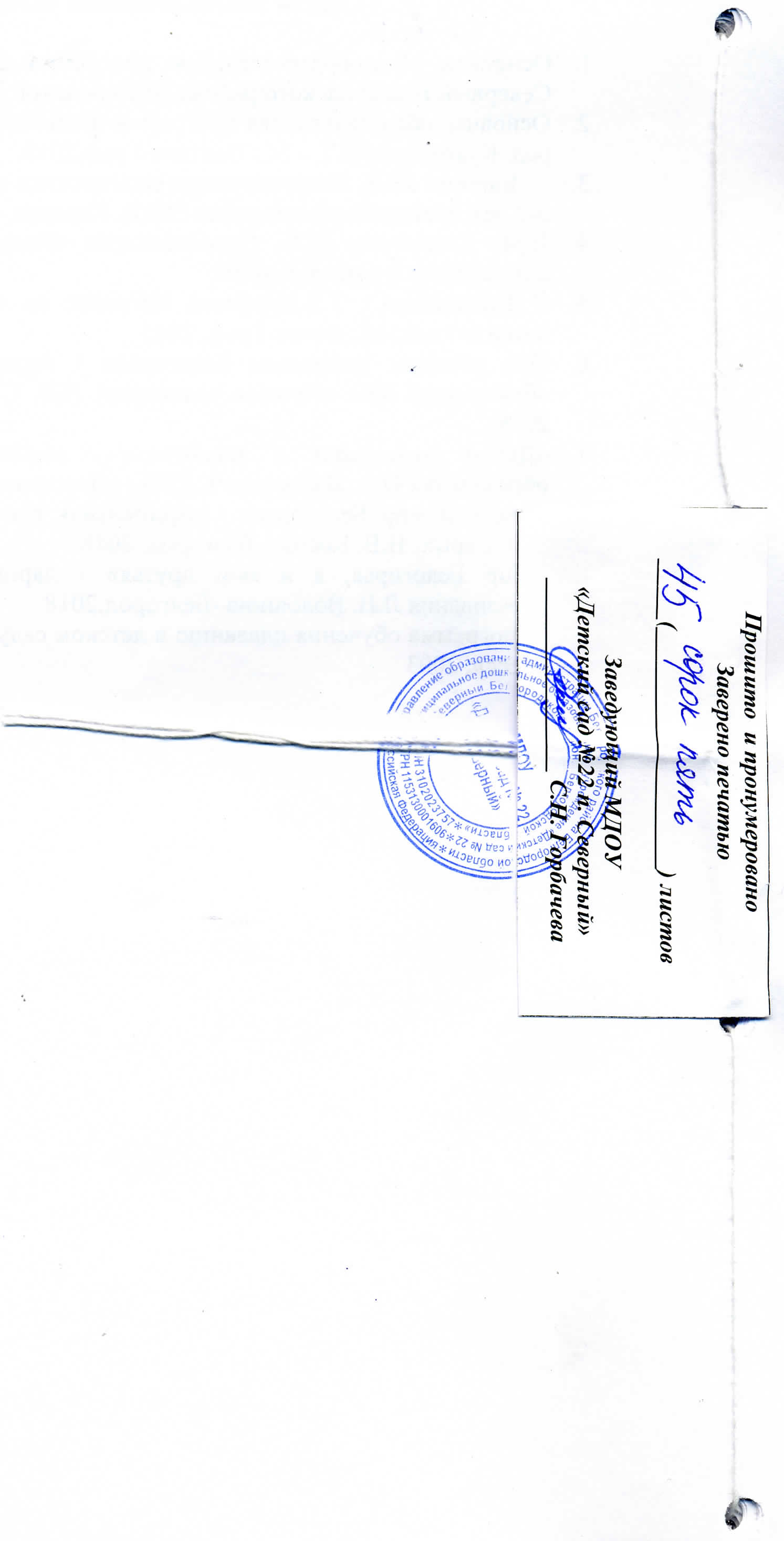 РазделыСодержание разделовСтраницаВведение31.Целевой1.1.Пояснительная записка41.Целевой1.2. Цели и  задачи реализации рабочей программы.61.Целевой1.2.1. Цели Обязательной части Программы61.Целевой1.2.2. Цели и задачи части Программы, формируемой участниками образовательных отношений61.Целевой1.3.Принципы и подходы к реализации программы91.Целевой1.3.1.Рабочая программа базируется на основных принципах ДО91.Целевой1.3.2.Значимые для разработки и реализации Программы характеристики101.Целевой1.4.Возрастные особенности детей младшего дошкольного возраста (3-4 года, младшая группа)121.Целевой1.5. Планируемые результаты освоения программы.131.Целевой1.6.Часть, формируемая участниками образовательных отношений.162.Содержательный2.1.Образовательная деятельность в соответствии с направлениями развития182.Содержательный2.2.Содержание образовательной деятельности по областям182.Содержательный2.3.Организация и формы взаимодействия с родителями323. Организационный3.1.Особенности организации развивающей предметно-пространственной среды343. Организационный3.2.Организация жизни и воспитания детей353. Организационный3.3.Комплексно-тематические планирование образовательной деятельности 373. Организационный3.4.Планирование образовательно-воспитательной работы423. Организационный3.5.Расписание непосредственной образовательной деятельности.423. Организационный3.6.Особенности традиционных событий, праздников, мероприятий проводимых в группе.423. Организационный3.7.Система педагогической диагностики достижений детьми планируемых результатов освоения программы433. Организационный3.8.Перечень учебно-методического обеспечения44Список литературы47ПриложенияIIIIIIIVинвалиды10191--Количество семейПолные семьиНеполные семьиНеполные семьиМногодетные семьиБеженцы, беженцы, вынужденные переселенцыОпекунские семьиКоличество семейПолные семьиМать (отец) одиночкаВ разводеМногодетные семьиБеженцы, беженцы, вынужденные переселенцыОпекунские семьи3029-13--Базовый вид деятельности ПериодичностьФизическая культура в помещении    2 раза в неделюФизическая культура на прогулке    1 раз в неделюПознавательное развитие    2 раза в неделюРазвитие речи    1 раза в неделюрисование    1 раза в неделюлепка    1 раз в 2 неделиаппликация     1 раз в 2 неделиМузыка     2 раза в неделюИТОГО:    10 занятий в неделюУтренняя гимнастикаежедневноИнтеграция образовательных областейКомплексы закаливающих процедурежедневно«речевое развитие», «познавательное развитие», «социально – коммуникативное развитие», «художественно –эстетическое развитие»,Гигиенические процедурыежедневно«речевое развитие», «познавательное развитие», «социально – коммуникативное развитие», «художественно –эстетическое развитие»,Ситуативные беседы при проведении режимных моментовежедневно«речевое развитие», «познавательное развитие», «социально – коммуникативное развитие», «художественно –эстетическое развитие»,Чтение художественной литературыежедневно«речевое развитие», «познавательное развитие», «социально – коммуникативное развитие», «художественно –эстетическое развитие»,Дежурстваежедневно«речевое развитие», «познавательное развитие», «социально – коммуникативное развитие», «художественно –эстетическое развитие»,Прогулкиежедневно«речевое развитие», «познавательное развитие», «социально – коммуникативное развитие», «художественно –эстетическое развитие»,«речевое развитие», «познавательное развитие», «социально – коммуникативное развитие», «художественно –эстетическое развитие»,Играежедневно«речевое развитие», «познавательное развитие», «социально – коммуникативное развитие», «художественно –эстетическое развитие»Самостоятельная деятельность детей в уголках развитияежедневно«речевое развитие», «познавательное развитие», «социально – коммуникативное развитие», «художественно –эстетическое развитие»МесяцМероприятия (тематика, цель)Формы работыОтветственныеСентябрь1. «Давайте познакомимся».Цель: сбор информации о социальном положенииАнкетированиеВоспитательСентябрь2. «Режим дня».Цель: ознакомление родителейс работой детского садаБеседаВоспитательСентябрь3.«В детский сад без слез или как уберечь ребенка от стресса»Цель: педагогическое просвещение родителей по адаптации ребенка.Оформление стендаВоспитательСентябрь4.«Разноцветные мелки». Цель: установление эмоционального контакта между педагогами, родителями, детьми; улучшение детско-родительских отношенийПраздник Воспитатель родителиСентябрь5.«Особенности поведения детей 3-4 лет». Цель: ознакомление родителей с возрастными и психологическими особенностями детей РекомендацииПедагог-психолог,воспитательОктябрь1. «Откуда берутся болезни?», «Как помогают нам прививки?», «Как вести себя во время болезни?» Цель: повышение родительскойкомпетентности в вопросах профилактики ОРВИ Вечер вопросов и ответовОформление стендаВоспитатель,старшаямедсестраОктябрь2. «Здравствуй, осень!»Выставка поделок Родители, воспитателиОктябрь3. «Уроки вежливости».Цель: повышение родительской компетентности в вопросах воспитания и сохранения семейных ценностей.БеседаВоспитатель родителиНоябрь1. «Если ребенок не говорит».Цель: педагогическое просвещение по речевому развитию детейУстныерекомендациистендУчитель-ЛогопедВоспитатель Ноябрь2.«День рождения в кругу семьи».Цель: воспитание и сохранение семейных традицийФотоотчетВоспитательНоябрь3. «Закаливание в домашних условиях».Цель: повышение родительской компетентности в вопросах охраны здоровья детейПамяткаВоспитательНоябрь4.«День моей мамы».Цель: установление эмоционального контакта между педагогами, родителями, детьми; улучшение детско-родительских отношенийФотовыставкаСовместный досугМуз.руководитель, воспитатель,родителиДекабрь1. «Защита прав и достоинств маленького ребенка».Цель: правовое просвещение родителейПамятка ВоспитательДекабрь2. «В каждом доме — свои традиции».Цель: воспитание и сохранение семейных традиций3. Ситуации, при которых нужно набирать номера телефонов «01», «02», «03».Цель: повышение родительской компетентности в вопросах охраны жизни и здоровья детейБеседа Устный журналПамятка Воспитатель, родителиВоспитательДекабрь4 «Новогодняя сказка».Цель: установление эмоционального контакта между педагогами, родителями, детьмиВыставка детей и родителейВоспитатель, родителиДекабрь5.«В гостях у Деда Мороза». Цель: установление эмоционального контакта между педагогами, родителями, детьми; улучшение детско-родительских отношенийРазвлечениеВоспитатель, родителиЯнварь1.«Все о пользе, каши-малаши». Цель: рассказ о национальных особенностях приготовления каш, об их пользе для растущего организма.КонсультацияТехнолог по питаниюЯнварь2. «В здоровом теле — здоровый дух». Цель: повышение родительской компетентности по вопросам охраны здоровья детейВечер вопросов и ответовВоспитатель, инструктор по физкультуреЯнварь3. «Витамины, полезные продуктыи здоровый организм». Цель: повышение родительской компетентности в вопросах организации правильного питанияСоветы, анкетаОформление стенда Родители,воспитатель,старшаямедсестраФевраль1. «Здоровье ребенка — в наших руках».Цель: повышение родительскойкомпетентности по вопросам охраны здоровья детей. «Круглый стол»Воспитатель, родителиФевраль2. «Особенности речевого развития детей дошкольного возраста».Цель: педагогическое просвещение родителей по речевому развитию детей.Вечер вопросов и ответовУчитель-логопед, родителиФевраль3.«Гиперактивный ребенок».Цель: психолого-педагогическое просвещение родителей.Консультация  Педагог-психолог, воспитательФевраль3.«Гиперактивный ребенок».Цель: психолого-педагогическое просвещение родителей.Консультация  Педагог-психолог, воспитательМарт1. «Как воспитать здорового человека».Цель: повышение родительскойкомпетентности в вопросах охраны здоровья детей.КонсультацияВоспитатель родителиМарт2.«Берегите свои зубы». Цель: повышение родительской компетентности в вопросахпрофилактики кариесаБеседа, памяткаВоспитательстаршаямедсестраМарт3. «Как проводить семейный досуг».Цель: воспитание и сохранение семейных традицийАнкетированиеВоспитательАпрель1. «Дорога, ребенок, безопасность».Цель: педагогическое просвещение родителей по ПДД. БуклетВоспитательАпрель2. «Как подобрать обувь дошкольнику».Цель: повышение родительской компетентности по профилактике плоскостопия.Памятка Воспитатель родителиАпрель3.По итогам учебного года.«Круглый стол»Воспитатель Май1. «Как с пользой провести лето»Цель: сохранение семейных традиций.РекомендацииВоспитательМай2.«Игры со сказками».Цель: установление эмоционального контакта между педагогами, родителями и детьми Театрализованное представлениеВоспитательродители В дошкольном учрежденииВ дошкольном учрежденииВид деятельностиЧасы проведенияПрием, самостоятельная деятельность, игры, прогулка7.00-8.00Совместная деятельность:Подготовка к утренней гимнастике, утренняя гимнастика8.00-8.05Игры (самостоятельная деятельность детей),  подготовка к завтраку, гигиенические процедуры  8.05-8.20Завтрак8.20-8.50Самостоятельная деятельность8.50-9.00Образовательная деятельность Вторник (бассейн)Среда (ЧДА)9.00 – 9.4011.30-11.45Игры (самостоятельная деятельность детей),  подготовка ко 2 завтраку, гигиенические процедуры9.40-10.00Второй завтрак10.00-10.10Подготовка к прогулке, прогулка10.10-11.50Возвращение с прогулки, водные процедуры, самостоятельная игровая деятельность11.50-12.10Совместная деятельность.Подготовка к обеду, обед12.10-12.40Подготовка ко сну, дневной сон12.40-15.00Совместная деятельностьПостепенный подъем, воздушно-водные процедуры, зарядка после сна15.00-15.10Подготовка к полднику, полдник15.10-15.30Образовательная деятельность в режимных моментах (игры, досуг, индивидуальная работа )15.30-16.30Подготовка к прогулке.Прогулка, игры, самостоятельная деятельность, уход домой.16.30-16.4016.40-17.30Вид деятельностиЧасы проведенияПрием, осмотр, самостоятельная деятельность, игры, общение. Прогулка 7.00-7.55Совместная деятельностьУтренняя гимнастикаОздоровительные процедуры 7.55-8.008.00-8.10Совместная деятельностьПодготовка к завтраку, завтрак8.10-8.40Самостоятельная игровая деятельность8.40-9.00     Подготовка к прогулке, выход на прогулку9.00-9.10Организованная образовательная деятельность  (на улице)9.10-10.00Совместная деятельностьВторой завтрак10.00-10.10ПрогулкаОрганизованная образовательная деятельность (на улице)10.10-11.55(10.30-10.45)Возвращение с прогулки, водные процедуры, самостоятельная деятельность11.55-12.05Совместная деятельность. Подготовка к обеду, обед12.10-12.40Подготовка ко сну, дневной сон12.40-15.00Постепенный подъем, оздоровительные и закаливающие процедуры, игры15.00-15.20Совместная деятельность. Подготовка к полднику, полдник15.20-16.10        Подготовка к прогулке, прогулка, самостоятельная игровая деятельность, уход детей домой16.10-17.30Тема месяца Объединяющая темаСрок пров.ТемаСодержание Итоговое мероприятиеСЕНТЯБРЬСЕНТЯБРЬСЕНТЯБРЬСЕНТЯБРЬСЕНТЯБРЬСЕНТЯБРЬЗдравствуй, детский сад!  Детский сад(31.08-11.09)1Детский садЗнакомить детей с детским садом как ближайшим социальным окружением ребенка (воспитатель, помощник воспитателя, музыкальный руководитель, медсестра), предметное окружение, правила поведения в детском саду, взаимоотношения со сверстниками.Прививать культурно-гигиенические навыки.Воспитывать аккуратность, самостоятельность, усидчивость, умение играть друг с другом.Подвижные игры на свежем воздухеЗдравствуй, детский сад!  Детский сад(31.08-11.09)2Детский садЗнакомить детей с детским садом как ближайшим социальным окружением ребенка (воспитатель, помощник воспитателя, музыкальный руководитель, медсестра), предметное окружение, правила поведения в детском саду, взаимоотношения со сверстниками.Прививать культурно-гигиенические навыки.Воспитывать аккуратность, самостоятельность, усидчивость, умение играть друг с другом.Подвижные игры на свежем воздухеЗдравствуй, детский сад!  Игрушки(14.09-18.09)3«Мои любимые игрушки»Познакомить с названиями игрушек групповой комнаты. Побуждать проводить элементарную классификацию по назначению, цвету, форме. Расширять представления детей о разных видах игр и игрушках. Развивать словарь по теме, закреплять в активной речи обобщающее понятие игрушки. Воспитывать бережное отношение к игрушкам в группе. Формировать элементарные математические представления. Развивать творческие и конструктивные способности детей.Выставка детского творчества «Моя любимая игрушка»Здравствуй, детский сад!  Я - человек (21.09-02.10)4«Я в мире человек»Дать представление о себе как о человеке; об основных частях тела человека, их назначении. Формировать  элементарные навыки ухода за своим лицом и телом. Развивать навык называть воспитателя по имени и отчеству.Создание фотоальбома «Наша группа»ОКТЯБРЬОКТЯБРЬОКТЯБРЬОКТЯБРЬОКТЯБРЬОКТЯБРЬОсень в природеМир вокруг нас(05.10-16.10)1___2Мир вокруг насЗнакомство с домом, мебелью, посудой, бытовыми приборами. Ролевая игра «Дочки-матери», «Строим дом».Осень в природеЧто нам осень принесла (19.10-30.10)3___4Дары осениФормировать элементарные представления об осени. Дать первичные представления о сборе урожая, о некоторых овощах, ягодах, грибах.Расширять знания о домашних животных и птицах. Знакомить с особенностями поведения лесных зверей и птиц осенью.Праздник «Осень»НОЯБРЬНОЯБРЬНОЯБРЬНОЯБРЬНОЯБРЬНОЯБРЬМоя семья, мой дом роднойМой поселок(02.11-06.11)1Я -Белгородец День народного единстваЗнакомить с родным поселком, его названием, объектами, улицамиТематическое развлечениеМоя семья, мой дом роднойСемья(09.11-13.11)2Я и моя семьяФормировать начальное представление о здоровье и здоровом образе жизни. Закреплять знание своего имени, имен членов семьи. Говорить о себе в первом лицеВыставка совместных с родителями рисунков «Я и моя семья»Моя семья, мой дом роднойДетский мир(16.11-20.11)Я и мои друзья.Развитие игровой деятельности детей. Приобщение к элементарным общепринятым нормам и правилам взаимоотношений со сверстниками и взрослыми. Формирование предпосылок у детей к  сюжетно –ролевым играм.Досуг«Любимые народные игры»День матери(23.11-27.11)5Мама милая мояМама – самый главный человек в жизни. Воспитание уважения и любви к матери. Чтение художественной литературы. Художественное творчество детей. Тематическоеразвлечение ДЕКАБРЬДЕКАБРЬДЕКАБРЬДЕКАБРЬДЕКАБРЬДЕКАБРЬНовый год приходит к нам«Постучалась к нам зима, много снега принесла»(30.12-11.12)1Снег кружится и летает и на наших ручках таетСела птичка на окошко, покорми меня немножкоФормирование у детей младшего возраста представлений о свойствах снега посредством доступного возрасту экспериментированияФормирование представлений о птицах у детей младшего возрастаТематическое развлечениеНовый год приходит к нам«Постучалась к нам зима, много снега принесла»(30.12-11.12)2Снег кружится и летает и на наших ручках таетСела птичка на окошко, покорми меня немножкоФормирование у детей младшего возраста представлений о свойствах снега посредством доступного возрасту экспериментированияФормирование представлений о птицах у детей младшего возрастаТематическое развлечениеНовый год приходит к намНовый год(14.12-31.12)3К нам приходит новый годОрганизация всех видов детской деятельности (игровой, коммуникативной, трудовой, познавательно-исследовательской, продуктивной, музыкально-художественной, чтения) вокруг темы Нового года и новогоднего праздникаКонкурс поделокПраздник Новый годНовый год приходит к намНовый год(14.12-31.12)4К нам приходит новый годОрганизация всех видов детской деятельности (игровой, коммуникативной, трудовой, познавательно-исследовательской, продуктивной, музыкально-художественной, чтения) вокруг темы Нового года и новогоднего праздникаКонкурс поделокПраздник Новый годЯНВАРЬЯНВАРЬЯНВАРЬЯНВАРЬЯНВАРЬЯНВАРЬЗима в природеЗимние каникулы(11.01-15.01)1Зимние игры и забавыЗимние игры и забавы, развлечения. Формирование представлений детей  о времени года - зима посредством игровых ситуацийСпортивные игры зимойЗима в природеЗимние каникулы(11.01-15.01)2Зимние игры и забавыЗимние игры и забавы, развлечения. Формирование представлений детей  о времени года - зима посредством игровых ситуацийСпортивные игры зимойЗима в природеДети друзья природы(18.01-29.01)3Мир животных и растений Белогорья.Формировать элементарные представления о зиме(сезонные изменения в природе, одежде людей, на участке детского сада). Расширять знания о домашних животных и птицах. Знакомить с некоторыми особенностями поведения лесных зверей и птиц зимой.В игровых ситуациях объяснять детям о необходимости бережного отношения к природе.Выставка детского творчестваЗима в природеДети друзья природы(18.01-29.01)4Мир животных и растений Белогорья.Формировать элементарные представления о зиме(сезонные изменения в природе, одежде людей, на участке детского сада). Расширять знания о домашних животных и птицах. Знакомить с некоторыми особенностями поведения лесных зверей и птиц зимой.В игровых ситуациях объяснять детям о необходимости бережного отношения к природе.Выставка детского творчестваФЕВРАЛЬФЕВРАЛЬФЕВРАЛЬФЕВРАЛЬФЕВРАЛЬФЕВРАЛЬ«Наша Армия сильна, защищает мир она»Мой дом(01.02-05.02)1Мы хотим построить дом, Чтобы вместе жить нам в немФормирование представлений у детей раннего возраста о назначении дома как места для жилья, приема гостейСюжетная игра «Дом»; Развлечение с элементами конструирования «Пригласим на новоселье всех друзей в наш новый дом, будут счастливы все в нем»«Наша Армия сильна, защищает мир она»«Я вырасту здоровым»(08.02-12.02)2Неделя здоровьяФормировать представление о необходимости занятия физической культурой, о ценностях здоровья. Формировать умение сообщать взрослым о своем самочувствии. Развивать потребность о соблюдении навыков гигиены и опрятности в повседневной жизниИгры на свежем воздухе«Наша Армия сильна, защищает мир она»«Наши зеленые друзья»(15.02-19.02)3Комнатные растения, растения на подоконникеФормирование элементарных представлений о комнатных растениях, необходимости ухода за ними. Рисунки по теме«Наша Армия сильна, защищает мир она»День защитника отечества(22.02-26.02)4День защитника отечестваФормирование представлений у детей о папе, как о защитнике, помощнике слабым.Праздник 23 февраля — деньзащитника Отечества.МАРТМАРТМАРТМАРТМАРТМАРТНародная культура8 марта – женский день(01.03-05.03)1Международный женский день Формирование у детей нравственных качеств, любви к мамеПраздник 8 Марта.Народная культураКультура и традиции(09.03-19.03)2Народная культура и традицииЗнакомить с игрушками, народными игрушками. Знакомить с устным народным творчеством (песенки, потешки). Использовать фольклор при  организации всех видов детской деятельности.Выставка детского творчестваНародная культураНеделя искусства(22.03-26.04)3Наши сказки хороши, любят слушать малышиЗнакомство с русскими народными сказками, определение положительных и отрицательных героевДосуг «Заходите в теремок, стану сказку сказывать, да про все рассказывать»Народная культураМеждународный день птиц(29.03-02.04)4Птицы-наши друзьяФормировать первичное представление о птицах – «пернатых друзьях». Знакомить с видами птиц. Учить замечать, как птицы передвигаются (летают, ходят, прыгают, клюют корм, пьют воду).Воспитывать бережное отношение к птицам.Тематическое занятиеАПРЕЛЬАПРЕЛЬАПРЕЛЬАПРЕЛЬАПРЕЛЬАПРЕЛЬВесна в природеВесна(05.04-09.04)1Весна пришлаФормировать элементарные представления о весне(сезонные изменения в природе, одежде людей, на участке детского сада). Расширять знания о домашних животных и птицах. Знакомить с некоторыми особенностями поведения лесных зверей и птиц веной.Выставка детского творчества.Весна в природеКосмос(12.04-16.04)2Космическое путешествиеПознакомить с праздником -Днем космонавтики; профессиями летчика, космонавта. Воспитывать уважение к людям любой профессии	Картинки с изображением самолёта, космической ракеты, изображения разных видов транспорта.Тематическое занятие на площадке «Космодром»Весна в природеЯ – исследователь(19.04-23.04)3Солнышко в окошко светит мне с утра, Значит, в детский садик мне идти пораФормирование интереса у детей раннего возраста к элементарному экспериментированиюРазвлечение «Поиграй со мной, солнечный зайчик»Весна в природеМир вокруг нас(26.04-30.04)4Приглашаем всех вас в лес, Полный сказок и чудес!Формирование первичных представлений детей о взаимосвязи леса и человека, растений и животныхДраматизация сказки про лесных жителейМАЙМАЙМАЙМАЙМАЙМАЙЗдравствуй, лето!Май шагает по планете(05.05-14.05)1Добрые слова не лень, Говорить нам каждый деньУ меня есть дедушка, У меня есть бабушкаФормирование у детей раннего возраста первичных представлений о правилах речевого этикета (формы выражения благодарности)Формирование нравственных качеств у детей раннего возраста, воспитание уважения и добрых чувств к старшему поколениюТематическое занятие в игровой формеПродуктивная деятельность «Моим любимым бабушке и дедушке»Здравствуй, лето!Май шагает по планете(05.05-14.05)2Добрые слова не лень, Говорить нам каждый деньУ меня есть дедушка, У меня есть бабушкаФормирование у детей раннего возраста первичных представлений о правилах речевого этикета (формы выражения благодарности)Формирование нравственных качеств у детей раннего возраста, воспитание уважения и добрых чувств к старшему поколениюТематическое занятие в игровой формеПродуктивная деятельность «Моим любимым бабушке и дедушке»Здравствуй, лето!Здравствуй, лето (17.05-31.05)3Много солнца малышам – нужно и полезно, будем с солнышком гулять – и никаких болезнейРасширение представлений детей о характерных признаках летнего периода; формирование знаний о солнце, воздухе, воде, их значении в жизни людей и растенийПраздник «Лето»1 июня – День защиты детейЗдравствуй, лето!Здравствуй, лето (17.05-31.05)4Много солнца малышам – нужно и полезно, будем с солнышком гулять – и никаких болезнейРасширение представлений детей о характерных признаках летнего периода; формирование знаний о солнце, воздухе, воде, их значении в жизни людей и растенийПраздник «Лето»1 июня – День защиты детейГруппы/дни недели2 младшая ВПонедельник9.00-9.15 – худ.-эст развитие (лепка/аппликация)9.25-9.40- худ-эст. развитие (музыка - 2)Вторник9.00-9.15 – речевое развитие9.45-10.00 - физическое развитие (бассейн)Среда9.00-9.15 - Познав развитие (ФЭМП)11.30-11.45 - физическое развитие (ЧДА)Четверг9.00-9.15 – худ-эст. развитие (музыка - 2)9.25-9.40 - познав. развитие (окр. мир)Пятница9.00-9.15 - худ-эст. развитие (ИЗО)9.35-9.50 - физическое развитие (спортзал)Педагогическая диагностика освоения образовательных областейПедагогическая диагностика освоения образовательных областейПедагогическая диагностика освоения образовательных областейПедагогическая диагностика освоения образовательных областейПедагогическая диагностика освоения образовательных областейПедагогическая диагностика освоения образовательных областейГруппа детского садаГруппа детского садаГруппа детского садаГруппа детского садаГруппа детского садаГруппа детского садаПериод проведения педагогической диагностикиПериод проведения педагогической диагностикиПериод проведения педагогической диагностикиПериод проведения педагогической диагностикиПериод проведения педагогической диагностикиПериод проведения педагогической диагностикиИмя, фамилия ребенкаУровень овладения необходимыминавыками и умениями по образовательным областямУровень овладения необходимыминавыками и умениями по образовательным областямУровень овладения необходимыминавыками и умениями по образовательным областямУровень овладения необходимыминавыками и умениями по образовательным областямУровень овладения необходимыминавыками и умениями по образовательным областямИмя, фамилия ребенкаСоциально- коммуникативное развитиеПознавательное развитиеРечевое развитиеХудожественно- эстетическое развитиеФизическое развитие1.Объединяясь в игре, может принимать на себя роль, владеет способом ролевого поведения2.Соблюдает ролевое соподчинение (например, продавец – покупатель) и ведёт ролевые диалоги3.Взаимодействуя, проявляет инициативу и предлагает новые роли или действия, обогащает сюжет4.В дидактических играх противостоит трудностям, подчиняется правилам5.В настольно-печатных играх выступает в роли ведущих (к концу года), объясняет сверстникам правила игры6.Адекватно воспринимает в	театре	(кукольном, драматическом) художественный образ7.В самостоятельных театрализованных играх обустраивает место для игры, воплощается в роли, используя художественные выразительные средства (интонация, мимика), атрибуты, реквизит8.Имеет простейшие представления о театральных профессиях1.Формирование элементарных математических представлений1.1.Различает, из каких частей составлена группа предметов, называет их характерные особенности (цвет, размер, назначение)1.2.Умеет считать до 5 (количественный счет), отвечать на вопрос «Сколько всего?»1.3.Сравнивает количество предметов в группах на основе счета (в пределах 5), а также путем поштучного соотнесения предметов двух групп;	определяет,	каких	предметов	больше, меньше, равное количество1.4.Умеет сравнивать два предмета по величине на основе приложения их друг к другу или наложения1.5.Различает и называет круг, квадрат, треугольник, шар, куб, знать их характерные отличия1.6.Определяет положение предметов в пространстве по отношению к себе; умеет двигаться в нужном направлении по сигналу1.7.Определяет части суток2.Ознакомление с предметным окружением и миром природы2.1.Называет разные предметы, которые ребенка окружают в помещениях, на участке, на улице; знает их назначение2.2.Называет признаки и количество предметов2.3.Называет домашних животных и знает, какую пользу они приносят человеку2.4.Различает и называет некоторые растения ближайшего окружения2.5.Называет времена года в правильной последовательности2.6.Знает и соблюдает элементарные правила поведения в природе1.Понимает и употребляет слова-антонимы; образовывает новые словапо аналогии со знакомыми словами (сахарница-сухарница)2.Выделяет первый звук в слове3.Рассказывает о содержании сюжетной картинки4.С помощью взрослого повторяет образцы описания игрушки5.Рассматривает иллюстрированные издания детских книг, проявляет интерес к ним6.Может	назвать любимую сказку, прочитать понравившееся стихотворение, считалку1.Изобразительная деятельность1.1Передает несложный сюжет, объединяя в	рисунке несколько предметов1.2.игрушки.  Украшает	силуэты	игрушек	элементами дымковской ифилимоновской росписи1.3.Правильно держит ножницы и умеет резать ими по прямой, по диагонали (квадрат, прямоугольник); вырезать круг из квадрата, овал – их прямоугольника, плавно срезать и закруглять углы1.4.Аккуратно	наклеивает	изображения	предметов,	состоящие из нескольких частей. Составляет	узоры	из	растительных	форм	игеометрических фигур1.5.Умеет сгибать прямоугольный лист бумаги пополам2.Музыкальная деятельность2.1.Узнает песни по мелодии2.2.Может петь протяжно, четко произносить слова; вместе с другими детьми – начинать и заканчивать пение2.3.Умеет выполнять танцевальные движения: пружинка, подскоки, движение парами по кругу, кружение по одному и в парах. Может выполнять движения с предметами (с куклами, игрушками, ленточками)3.Продуктивная (конструктивная) деятельность3.1.Умеет использовать строительные детали с учетом их конструктивных свойств3.2.Способен преобразовывать постройки в соответствии с заданием педагога1.Принимает правильное исходное положение при метании; метать предметы разными способами правой и левой рукой; отбивать мяч оземлю (пол) не менее 5 раз подряд2.Может ловить мяч кистями рук с расстояния до 1,5 м3.Умеет строиться в колонну по одному, парами, в круг, шеренгу4.Имеет представление о здоровом образе жизни; о значении физических упражнений для организма человека5.Самостоятельность и инициативность в организации знакомых игр6.Ориентируется в пространстве, находит левую и правую стороны7.Выполняет упражнения, демонстрируя выразительность, грациозность, пластичность движений